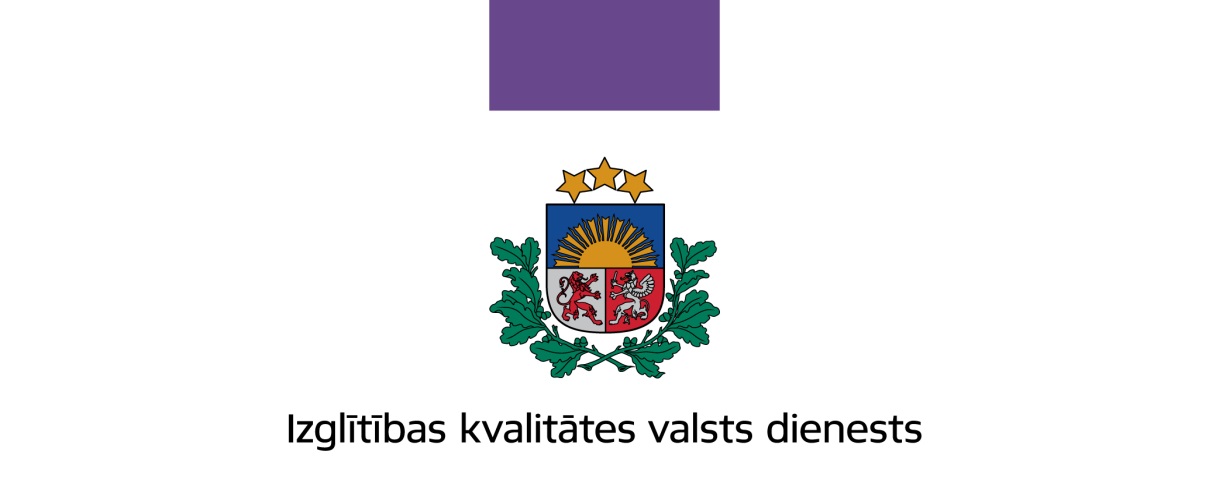 © Izglītības kvalitātes valsts dienests, 2023Cienījamais lasītāj!Pēc vairāku gadu cīņas ar Covid-19 pandēmiju un cerībām par atgriešanos normālas dzīves sliedēs 2022. gads pasaules demokrātiskajai sabiedrībai lika piedzīvot neiedomājamu satricinājumu – Krievijas brutālo pilna mēroga iebrukumu brīvajā Ukrainas valstī un briesmīgu, iznīcinošu karu Eiropā, pavisam tuvu Latvijai un mūsu mājām.Arī Izglītības kvalitātes valsts dienestam un tā darbiniekiem šis gads nesis gan darbus un darba rezultātus ceļā uz izglītības kvalitātes attīstību Latvijā, gan nepieciešamību katram personiski un visiem kopā pielikt roku Ukrainas atbalstam.Sākoties Ukrainas bēgļu uzņemšanai Latvijā, iesaistījāmies normatīvā regulējuma veidošanā, lai nodrošinātu Ukrainas civiliedzīvotājiem gan izglītības, gan darba iespējas, tostarp iespējas saņemt un sniegt bērnu uzraudzības pakalpojumus, kā arī psiholoģisko atbalstu. Šis laiks parādīja, ka nav iespējams un nedrīkst palikt malā vai ieņemt neitrālu pozīciju, kad runa ir par pamatvērtībām – tiesībām uz dzīvību, drošību un brīvību. Tādēļ mudinājām skolas stiprināt bērnu un jauniešu patriotisko un pilsonisko apziņu, aicinājām neizvairīties no sarunām par karu, bet runāt par visas cilvēces un mūsu Satversmē noteiktajām pamatvērtībām, protams, ņemot vērā bērnu vecumposmu. Vienlaikus atgādinājām, cik svarīgi ir uzturēt bērnos drošības sajūtu, stāstīt par Latvijas dalību NATO un mūsu valsts iniciatīvām Latvijas un Eiropas drošības stiprināšanā. Krievijas agresija aktualizēja svarīgu nepadarītu darbu mūsu pašu mājās – līdz galam neīstenoto pāreju uz mācībām tikai valsts valodā. Konstatējām, ka daudziem pedagogiem un skolēniem joprojām ir grūtības sarunāties, mācīt un mācīties latviešu valodā. Ir gandarījums, ka varējām iesaistīties gan normatīvo aktu grozījumu tapšanā, gan īstenošanā, lai arī izglītībā beidzot nostiprinātos latviešu valoda kā vienīgā valsts valoda, un no 2025. gada septembra Latvijā visas pamatizglītības programmas tiktu īstenotas tikai valsts valodā. Sekot līdzi, uzraudzīt un atbalstīt izglītības iestādes ceļā un šī mērķa sasniegšanu būs arī Izglītības kvalitātes valsts dienesta nozīmīgs turpmāko gadu pienākums. Tomēr 2022. gadā neaizmirsām arī par citiem darāmajiem darbiem Latvijas izglītībā. Aktīvi piedalījāmies gan Izglītības likuma, gan Profesionālās izglītības likuma grozījumu sagatavošanā, un tādējādi tika sākta pāreja uz institucionālo akreditāciju, novēršot nepieciešamību akreditēt katru izglītības programmu, kas it īpaši profesionālās izglītības iestādēm veidoja lielu administratīvo slogu. Tomēr izglītības programmu kvalitāte nav atstāta novārtā – tā tiks izvērtēta jau licencējot programmu, kā arī izglītības iestādes akreditācijā, skatoties uz visas izglītības iestādes darbības kvalitāti kopumā. Savukārt profesionālajā izglītībā tika precizēti profesionālās izglītības iestāžu statusi, līdz ar to Izglītības iestāžu reģistra darbinieki uzsāka apjomīgu darbu, aicinot profesionālās izglītības iestādes noteikt jaunos statusus un veikt grozījumus reģistrā. Tāpat aktīvi iesaistījāmies citu svarīgu tiesību normu izstrādē, gan saistībā ar pašvaldības, dibinātāja, izglītības iestādes vadītāja pienākumiem, gan stiprinot izglītību kā no vardarbības brīvu vidi.2022. gada 1. novembrī pēc vēlēšanām sāka darbu Latvijas Republikas 14. Saeima, tādējādi aizsākot jaunu četru gadu periodu Latvijas politikā un valsts pārvaldes darbā. Gada nogalē izveidojās jauna valdība un 14. decembrī tika apstiprināta jaunās Krišjāņa Kariņa vadītās valdības deklarācija, kas iezīmēja jaunus izaicinājumus un uzdevumu arī izglītības jomā, kuri jāsāk pildīt jau no 2023. gada.      Izglītības kvalitātes valsts dienesta vadītāja Inita Juhņēviča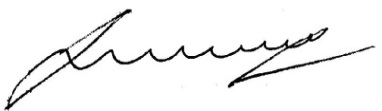 SATURA RĀDĪTĀJSI. PAMATINFORMĀCIJAIzglītības kvalitātes valsts dienesta juridiskā adrese: Smilšu iela 7, Rīga, LV-1050. Izglītības kvalitātes valsts dienesta birojs Rēzeknē: 18. novembra iela 16, Rēzekne, LV-4601 Darbības programmas "Izaugsme un nodarbinātība" 8.3.4. specifiskā atbalsta mērķa "Samazināt priekšlaicīgu mācību pārtraukšanu, īstenojot preventīvus un intervences pasākumus" projekta Nr.8.3.4.0/16/I/001 “Atbalsts priekšlaicīgas mācību pārtraukšanas samazināšanai” (Projekta SAM 8.3.4. departamenta) birojs: Doma laukums 8A, Rīga, LV-1050.Tīmekļvietne: www.ikvd.gov.lvTwitter konts: @IKVD_gov_lv Facebook konts: @IzglitibasKvalitatesValstsDienests1.1. Iestādes juridiskais statuss Izglītības kvalitātes valsts dienests (turpmāk tekstā – arī kvalitātes dienests) ir Izglītības un zinātnes ministrijas (IZM) pārraudzībā esoša tiešās pārvaldes iestāde. Kvalitātes dienests izveidots 2009. gada 1. jūlijā, kvalitātes dienesta vadītāja no 2012. gada 12. septembra ir Inita Juhņēviča. 1.2. Iestādes darbības jomas un funkcijas Kvalitātes dienests veic Izglītības likumā, Starptautisko skolu likumā, Vispārējās izglītības likumā, Profesionālās izglītības likumā, Augstskolu likumā, Bērnu tiesību aizsardzības likumā, Psihologu likumā, Valsts pārvaldes iekārtas likumā, Ministru kabineta 2013. gada 23. aprīļa noteikumu Nr.225 „Izglītības kvalitātes valsts dienesta nolikums” un citos normatīvajos aktos tam noteiktās funkcijas un uzdevumus, kā arī kontrolē Izglītības likuma, Vispārējās izglītības likuma, Profesionālās izglītības likuma, Augstskolu likuma un citu ar izglītību saistīto normatīvo aktu ievērošanu Latvijas Republikas teritorijā. Kvalitātes dienesta kompetence, kā arī kvalitātes dienesta vadītāja un viņa pilnvaroto dienesta amatpersonu tiesības noteiktas Izglītības likuma 20.pantā. Kvalitātes dienesta funkcijas noteiktas Ministru kabineta 2013. gada 23. aprīļa noteikumu Nr.225 „Izglītības kvalitātes valsts dienesta nolikums” 3. punktā:iegūt, apkopot un analizēt izglītības politikas veidošanai un īstenošanai nepieciešamo informāciju;reģistrēt izglītības iestādes, tai skaitā starptautiskās skolas, kā arī psihologus un bērnu uzraudzības pakalpojuma sniedzējus;licencēt izglītības programmas (izņemot interešu izglītības, neformālās izglītības un augstākās izglītības studiju programmas);nodrošināt vispārējās un profesionālās izglītības (izņemot augstāko profesionālo izglītību) kvalitātes novērtēšanu;kontrolēt izglītības procesu un sniegt ieteikumus konstatēto trūkumu novēršanai;izsniegt sertifikātus pedagogu privātprakses uzsākšanai un nodrošināt to uzskaiti;veikt sporta speciālistu un sporta izglītības iestāžu darba uzraudzību;izvērtēt, vai atļauja strādāt par pedagogu personai, kas bijusi sodīta par tīšu noziedzīgu nodarījumu, ja sodāmība ir dzēsta vai noņemta, nekaitēs izglītojamo interesēm;organizēt izglītības iestāžu vadītāju profesionālās darbības novērtēšanu..Ievērojot Psihologu likumā noteikto, no 2018. gada 1. janvāra kvalitātes dienests pilda Psihologu sertifikācijas padomes sekretariāta funkciju. 1.3. Iestādes darbības virzieni un mērķi Izglītības kvalitātes valsts dienesta darbības mērķis ir nodrošināt kvalitatīvu un tiesisku izglītību, veicot izglītības kvalitātes monitoringu un sniedzot atbalstu izglītības procesa īstenošanā. Lai sasniegtu mērķi, kvalitātes dienests:veido vienotu visu izglītībā iesaistīto pušu izpratni par mūsdienīgas, labas skolas un kvalitatīvas izglītības kritērijiem; strādā pie visu iesaistīto pušu tiesību, vienlīdzīgas attieksmes, cieņpilnas un koleģiālas sadarbības, godīguma un atbildīguma nodrošināšanas izglītības jomā; veic daudzpusīgas darbības izglītības (procesa un rezultāta) kvalitātes uzlabošanai gan atsevišķās izglītības iestādēs, gan visas valsts mērogā;regulāri pilnveido izglītības iestāžu kvalitātes iekšējās un ārējās vērtēšanas sistēmu;sadarbībā ar citām valsts pārvaldes iestādēm īsteno un attīsta izglītības kvalitātes monitoringu – regulāri iegūst un apkopo informāciju no izglītības iestādēm un pašvaldībām, to analizējot, izdarot secinājumus, izstrādājot priekšlikumus turpmākai rīcībai, kā arī publiskojot ziņojumus par veikto izpēti, secinājumiem un priekšlikumiem; apkopo un popularizē labāko izglītības praksi, risina problēmsituācijas, profesionāli konsultē, sniedz metodisko atbalstu izglītības pakalpojuma sniedzējiem un citām personām – izglītības iestāžu vadītājiem, pedagogiem, psihologiem, izglītojamajiem, viņu vecākiem, bērnu uzraudzības pakalpojuma sniedzējiem u.c.1.4. Pārskata gada galvenie uzdevumi Atbilstoši darbības mērķim kvalitātes dienests 2022. gadā izvirzīja virkni darba uzdevumu, tai skaitā:Pilnveidot reģistrācijas, licencēšanas un akreditācijas procesus sabalansētai un jēgpilnai izglītības kvalitātes vērtēšanai;Piedalīties Izglītības likuma un Profesionālās izglītības likuma grozījumu izstrādē, izstrādāt jaunu regulējumu kvalitātes dienesta kompetences jautājumos, tostarp jaunus izglītības iestāžu reģistrācijas un izglītības programmu licencēšanas noteikumus, izstrādāt normatīvo regulējumu izglītības iestāžu institucionālās akreditācijas īstenošanai, pilnveidot izglītības iestāžu vadītāju profesionālās darbības novērtēšanas regulējumu;Pilnveidot vai izstrādāt jaunus kvalitātes dienesta darbu regulējošos normatīvos aktus un iekšējās procedūras, tostarp pilnveidot kvalitātes dienesta nolikumu, kvalitātes dienesta maksas cenrādi, izstrādāt jaunus kvalitātes dienesta departamentu reglamentus;Pilnveidot akreditācijas procesu izglītības kvalitātes nodrošināšanai, tostarp pilnveidot akreditācijas ekspertu darba kvalitāti un sagatavot jaunus akreditācijas ekspertus;Izveidot pēcakreditācijas monitoringu, analizējot izglītības iestāžu pašvērtējumu ziņojumus un informāciju par akreditācijas ekspertu ieteikumu izpildi, kā arī īstenojot izglītības iestāžu apmeklējumus;Paaugstināt datu drošticamību Izglītības iestāžu un izglītības programmu reģistrā;Pastiprināt izglītības kvalitātes un tiesiskuma monitoringu izglītības iestāžu darbībā;Īstenot profesionālās tālākizglītības un profesionālās pilnveides izglītības iestāžu sniegto pakalpojumu bezdarbniekiem un darba meklētājiem īstenošanas uzraudzību;Īstenot regulāru izglītības kvalitātes monitoringu, izmantojot izglītības iestāžu pašvērtēšanā, izglītības iestāžu un izglītības programmu akreditācijā un izglītības iestāžu vadītāju profesionālās darbības novērtēšanā iegūtos datus un informāciju;Pilnveidot izglītības iestāžu pašvērtēšanas procesu, nodrošinot vadlīniju par izglītības kvalitātes nodrošināšanu vispārējā un profesionālajā izglītībā sekmīgu ieviešanu;Attīstīt starpinstitucionālo sadarbību un atbalstu priekšlaicīgas mācību pārtraukšanas mazināšanai.II. FINANŠU RESURSI UN DARBĪBAS REZULTĀTI 2.1. Valsts budžeta finansējums un tā izlietojums Kvalitātes dienesta budžets 2021. gadā veidojies no 5 budžeta programmām/apakšprogrammām. Pamata budžeta apakšprogramma ir 42.07.00 „Izglītības kvalitātes valsts dienesta darbības nodrošināšana”. Šīs apakšprogrammas budžeta izpilde atbilstoši ieņēmumu un izdevumu sadalījumam, salīdzinot ar finansēšanas plānu un iepriekšējo pārskata gadu aplūkojama 1. tabulā. Kvalitātes dienesta budžetu veido arī finansējums ESF projektu īstenošanai jeb programma 63.08.00. Šīs programmas ietvaros kvalitātes dienests īsteno ESF projektu PuMPuRS, kā arī ir sadarbības partneris projektā SAM 8.5.2 "Nodrošināt profesionālās izglītības atbilstību Eiropas kvalifikācijas ietvarstruktūrai" un projektā SAM 8.3.6.2 "Izglītības kvalitātes monitoringa sistēmas izveide un projektam SAM 7.1.1. “Atbalsts bezdarbnieku izglītībai”. Kvalitātes dienesta budžetu veido arī projekta Erasmus + programmas finansējums, kas tiek īstenots no 70.11.00 budžeta apakšprogrammas. Lai nodrošinātu pedagogu profesionālo pilnveidi, kvalitātes dienestam tika piešķirti līdzekļi budžeta apakšprogrammas 01.11.00 „Pedagogu profesionālās kompetences pilnveidošana” ietvaros 80 600 EUR apmērā, kuri tika izlietoti kursu organizēšanai.1. tabula Finanšu līdzekļu izlietojums pamata budžeta apakšprogrammā 2022. gadā2.2. Darbības stratēģijā sasniedzamo rezultātu izpildes analīzeKvalitātes dienesta apgūtā finansējuma ietvaros, apakšprogrammā 42.07.00 „Izglītības kvalitātes valsts dienesta darbības nodrošināšana”, atbilstoši plānotajiem pasākumiem un aktivitātēm ir sasniegti šādi galvenie rezultatīvie rādītāji (sk. 2. tabulu):2. tabulaIzglītības kvalitātes valsts dienesta 2022. gada rezultatīvie rādītāji 2.2.1. ReģistrācijaPārskata gadā kvalitātes dienests turpināja nodrošināt izglītības iestāžu reģistrāciju, kā arī uzturēja citus reģistrus, t.sk. Zinātnisko institūciju reģistru (līdz 2022. gada 30. septembrim), Augstskolu reģistru, Licencēto izglītības programmu reģistru, Akreditēto izglītības iestāžu reģistru, Akreditēto izglītības programmu reģistru, Pedagogu privātprakses uzsākšanas sertifikātu uzskaites reģistru, Bērnu uzraudzības pakalpojuma sniedzēju reģistru, Psihologu reģistru. Papildus kvalitātes dienesta Licencēšanas un reģistru departaments (no 2022. gada oktobra – Kvalitātes nodrošināšanas departaments) turpināja regulāri sniegt informāciju Pilsonības un migrācijas lietu pārvaldei Latvijas Republikas pilsonības piešķiršanai. Sniegta informācija par 51 Valsts izglītības informācijas sistēmā (VIIS) reģistrētas personas mācībām. Izglītības iestāžu un zinātnisko institūciju reģistrācija Pārskata periodā kvalitātes dienests turpināja Izglītības iestāžu reģistra un Zinātnisko institūciju reģistra datu aktualizāciju (skat. 3. tabulu). 3. tabulaIzglītības iestāžu un zinātnisko institūciju reģistrācija 2022. gadā2022. gada 30. septembrī stājās spēkā grozījumi Ministru kabineta 2013. gada 23. aprīļa noteikumos Nr. 225 "Izglītības kvalitātes valsts dienesta nolikums", kas kvalitātes dienestam vairs neparedz funkciju – kārtot Zinātnisko institūciju reģistru, tostarp izdarīt grozījumus šī reģistra ierakstos. Savukārt, grozījumi Ministru kabineta 2020. gada 30. jūnija noteikumos Nr. 408 "Latvijas Zinātnes padomes nolikums" paredz Zinātnisko institūciju reģistra kārtošanas funkciju uzticēt Latvijas Zinātnes padomei. Līdz art to Zinātnisko institūciju reģistrs ir nodots Latvijas Zinātnes padomei, vienlaikus regulāri sniedzot konsultācijas, lai nodrošinātu Zinātnisko institūciju reģistra darbības nepārtrauktību. Līdz 2022. gada 30. septembrim kvalitātes dienests reģistrēja vienu zinātnisko institūciju, veica 7 izmaiņas reģistrā.2022. gadā kvalitātes izstrādāja jaunu izglītības iestāžu reģistrācijas kārtību (Ministru kabineta 2022. gada 2. novembra noteikumi Nr. 681 “Izglītības iestāžu reģistrācijas kārtība”) ar mērķi noteikt augstākiem tiesību aktiem atbilstošu tiesisko regulējumu izglītības iestāžu reģistrācijai, attiecīgi nodrošinot Izglītības likumā un Profesionālās izglītības likumā noteikto prasību ievērošanu. 2022. gadā izdarīti grozījumi Izglītības likumā (t.sk. grozījumi Izglītības likuma 14. panta 8. punktā un Profesionālās izglītības likumā, atsakoties no citu Izglītības likumā noteikto institūciju, kuras īsteno izglītības programmas, reģistrācijas, ieviešot jaunas prasības profesionālās izglītības iestāžu statusam un nosaukumam, kā arī nosakot jaunas prasības / kritērijus profesionālās izglītības iestāžu, tostarp koledžu, dibināšanai un paredzot Izglītības iestāžu reģistrā norādīt profesionālās izglītības iestādes statusu. Šīs izmaiņas tika atspoguļotas arī jaunajos izglītības iestāžu reģistrācijas noteikumos. Vienlaikus līdzšinējie nosacījumi un prasības izglītības iestāžu reģistrācijai pamatā nav mainīti, papildus paredzot arī atvieglotu un operatīvu Izglītības iestāžu reģistra datu sakārtošanu gadījumos, kad citos reģistros (piemēram, Uzņēmumu reģistra vestajos reģistros) ir ziņas, ka izglītības iestādes dibinātājs ir likvidēts, proti, šādos gadījumos vairs netiek gatavots rakstveida lēmums par izglītības iestādes izslēgšanu no reģistra.Kopumā 2022. gadā reģistrētas 163 izglītības iestādes, t.sk. reorganizācijas vai tipa maiņas rezultātā, kā arī izdarīti 458 grozījumi Izglītības iestāžu reģistrācijas datos, tostarp pieņemti 11 lēmumi par grozījumiem Augstskolu reģistra datos, kā arī pieņemti 2 lēmumi par atļaujas izsniegšanu starptautiskas izglītības programmas īstenošanai.Veicot Izglītības iestāžu reģistra datu sakārtošanu, no reģistra svītrotas 458 izglītības iestādes un 1 augstskolas filiāle, kas ir 2,5 reizes vairāk nekā 2021. gadā. Operatīvu izglītības iestāžu svītrošanu nodrošināja gan VIIS jaunā funkcionalitāte (VIIS sasaiste ar Uzņēmumu reģistra datiem), iegūstot Uzņēmumu reģistra informāciju par likvidētajiem izglītības iestāžu dibinātājiem, izglītības iestāžu statusu atbilstības izvērtēšana un informācijas pieprasīšana par profesionālās izglītības iestāžu turpmāko darbību, ja tām nebija licencētu un / vai akreditētu profesionālās izglītības programmu.Arī 2022. gadā kvalitātes dienesta Licencēšanas un reģistru departamenta / Kvalitātes nodrošināšanas departamenta darbinieki veica ievērojamu darbu, ikdienā konsultējot par izglītības iestādes reģistrāciju, izglītības iestādes nolikumu izstrādi un informācijas aktualizēšu VIIS, kā arī citos ar reģistrāciju saistītos jautājumos.Bērnu uzraudzības pakalpojuma sniedzēju reģistrācija Pārskata periodā turpinājās aktīva personu interese par reģistrāciju Bērnu uzraudzības pakalpojuma sniedzēju reģistrā. Tādēļ kvalitātes dienesta darbinieki aktīvi konsultēja interesentus pa tālruni un e-pastu, kā arī vairākkārt atbildēja uz plašsaziņas līdzekļu pārstāvju jautājumiem. Turpināta sadarbība ar Valsts bērnu tiesību aizsardzības inspekciju, Veselības inspekciju un pašvaldībām, lai panāktu drošu un uzticamu uzraudzības pakalpojumu un primāri ievērotu bērnu intereses un vajadzības. 2022. gadā reģistrēti 410 bērnu uzraudzības pakalpojuma sniedzēji (skat. 4. tabulu), t.sk. 379 fiziskās personas un 31 juridiskā persona. No bērnu uzraudzības pakalpojuma sniedzēju reģistra izslēgtas 12 personas, t.sk. 3 juridiskās personas, 14 gadījumos reģistrācija atteikta.4. tabulaBērnu uzraudzības pakalpojuma sniedzēju reģistrācija 2022. gadāPsihologu reģistrācija un sertifikācijaSaskaņā ar Psihologu likumu, Ministru kabineta 2018. gada 29. maija noteikumiem Nr. 301 “Psihologu noteikumi” un Ministru kabineta 2018. gada 29. maija noteikumiem Nr. 302 “Psihologu sertifikācijas padomes nolikums” kvalitātes dienests 2022. gadā turpināja pildīt Psihologu sertifikācijas padomes sekretariāta funkcijas. Reizi mēnesī notikušas Psihologu sertifikācijas padomes sēdes. Psihologu sertifikācijas komisijas sēdes klātienē notika jūnijā (pārējā laikā – attālināti). Šajā periodā, kārtojot psihologa sertifikācijas pārbaudījumu, psihologa sertifikātu ieguvušas 27 personas, 8 psihologi ieguvuši psihologa-pārrauga tiesības. Sertifikācijas pārbaudījumi ir notikuši gan attālināti, gan klātienē. 2022. gadā saņemti 102 reģistrācijas iesniegumi un reģistrēts 91 psihologs.2022. gada beigās Psihologu reģistrā ir aktīvas 1223 personas, tostarp 392 psihologi-pārraugi.Ievērojot Ministru kabineta 2017. gada 19. septembra noteikumu Nr. 566 “Noteikumi par informācijas institūcijām un institūcijām, kas izsniedz ārvalstīs iegūtās profesionālās kvalifikācijas atzīšanas apliecības reglamentētajās profesijās” 2. pielikuma 34. punktā noteikto pilnvarojumu, atbilstoši Ministru kabineta 2016. gada 20. decembra noteikumiem Nr. 827 “Kārtība, kādā atzīst profesionālo kvalifikāciju pastāvīgai profesionālajai darbība Latvijas Republikā” 2022. gadā ir veikta psihologa profesionālās kvalifikācijas atzīšana 7 personām, 4 no tām ieguvušas profesionālās kvalifikācijas atzīšanas apliecību, 3 personas saņēmušas lēmumu par kvalifikācijas atzīšanas atteikumu.Pedagoga privātprakses sertificēšanaPārskata periodā izsniegti 365 pedagogu privātprakses uzsākšanas sertifikāti (kopskaitā 283 pedagogiem) 235 interešu un 30 pieaugušo neformālās izglītības programmu īstenošanai: t.sk. 274 pedagoga privātprakses uzsākšanas sertifikāti izsniegti no jauna, 91 sertifikāta darbības laiks pagarināts. 2 pedagogiem privātprakses sertifikāti sākotnēji tika atteikti, jo pedagogi nevarēja uzrādīt Covid-19 vakcinācijas sertifikātu. Tomēr līdz ar Covid-19 pandēmijas samazināšanos un normatīvo aktu prasību izmaiņām minētajiem pedagogiem pedagoga privātprakses uzsākšanas sertifikāti interešu izglītības programmu īstenošanai tika izsniegti.Obligātā izglītības vecuma bērnu uzskaiteTāpat kā katru gadu, arī 2022. gadā kvalitātes dienests apkopoja un analizēja pašvaldību ievadīto informāciju VIIS par izglītības iestādēs nereģistrētiem obligātā izglītības vecuma bērniem. Kvalitātes dienests secinājis, ka datu analīzi apgrūtina gan izglītības iestāžu un pašvaldību dažādā izpratne par VIIS ievadāmajiem piederības izbeigšanas statusiem un apakšstatusiem, gan par bērnu meklēšanas statusiem, informāciju un komentāriem, kas jāievada pašvaldībām. Tāpat datu analīzi apgrūtina tas, ka ģimenes izbrauc no valsts, neinformējot par to izglītības iestādi, valsts iestādes, kaimiņus vai pašvaldību. Līdz ar to daudzos gadījumos pašvaldība sniegusi informāciju, ka ģimene adresē nedzīvo, bet par bērna atrašanās vietu neviens informāciju nevar sniegt. Veicot izpēti, kvalitātes dienests arī secinājis, ka saistībā ar administratīvi teritoriālo reformu vairākas pašvaldības līdz 2022. gada beigām vēl nebija noteikušas atbildīgo personu par obligātā izglītības vecuma bērnu uzskaiti reformētajā pašvaldībā, kā arī līdz galam nav izpratušas pienākumu pēc administratīvi teritoriālās reformas veikt obligātā izglītības vecuma bērnu uzskaiti jaunajā pašvaldības teritorijā. Tādējādi līdz 2022. gada 31. decembrim VIIS ievadīta informācija par 1881 Latvijā deklarētiem 5–18 gadus veciem bērniem, kuri dažādu iemeslu dēļ nav reģistrēti Latvijas izglītības iestādēs (skat. 5. tabulu), savukārt vēl 14 289 Latvijā deklarēti bērni dzīvo un mācās ārvalstīs, tostarp 13 bērni – adoptēti uz ārzemēm, 2385 – ir citas valsts pilsoņi ar uzturēšanās atļaujām Latvijā, kas pamatā dzīvo un mācās savas pilsonības valstī, 692 – bērniem Latvijā piešķirts bēgļa, pagaidu aizsardzības vai alternatīvais statuss, 11212 – bērni, kuru ģimenes dažādos laika periodos izbraukušas no valsts. 5. tabula2022./2023. mācību gadā Latvijas izglītības iestādēs nereģistrēti obligātā izglītības vecuma (5–18 gadi) bērniVispārējās izglītības un profesionālās izglītības iestāžu izglītojamo kavējumu uzskaite, pašvaldību un izglītības iestāžu rīcības analīze2022. gada augustā kvalitātes dienests veica ikgadējo datu apkopojumu par ilgstošiem neattaisnotiem kavējumiem 2021. / 2022. mācību gada 1. un 2. semestrī. Datu drošticamība pilnveidota, jo ir informācija, kas VIIS tiek iegūta no skolvadības sistēmām – e-klase, Mykoob un pašu izglītības iestāžu izveidotām skolvadības sistēmām. Šie dati reizi semestrī tiek importēti VIIS. Līdz ar to, analizējot datus par ilgstošiem neattaisnotiem kavējumiem, tiek izmantota informācija gan no skolvadības sistēmām, gan no VIIS funkcionalitātes “Ilgstoši neattaisnoti kavējumi”. Kopumā 2021./2022. mācību gada 1. semestrī mācības ilgstoši kavējuši 6611 izglītojamie, 2. semestrī – 8291 (skat. 6. tabulu). 6. tabulaNeattaisnoto kavētāju skaits 2020.–2022. gadā pa izglītības pakāpēm (dati no VIIS un pašvaldībām)Galvenie izpētes rezultātā izdarītie secinājumi:Datu atšķirības starp VIIS atskaitē “Izglītojamo kavējumu skaits pamata un vidējās vispārējās un profesionālās izglītības programmās” uzskaitītajiem neattaisnotajiem kavējumiem (izglītojamiem, kuri neattaisnoti kavējuši vairāk nekā 20 mācību stundas semestrī) un VIIS funkcionalitātē “Ilgstošo neattaisnoto kavējumu iemesli” ievadītie ilgstošie neattaisnotie kavējumi uzrāda problēmas datu ievadē un uzskaitē. Daudzas vispārējās izglītības iestādes nav ievadījušas informāciju par ilgstošiem neattaisnotiem kavējumiem, to iemesliem un rīcību kavējumu novēršanai, savukārt attiecībā uz profesionālās izglītības iestādēm šīs informācijas ievade, salīdzinot ar iepriekšējiem mācību gadiem, ir uzlabojusies;Ilgstošo neattaisnoto kavējumu skaitu arī 2021. / 2022. mācību gadā ietekmējušas Covid-19 pandēmijas dēļ regulāri noteiktās attālinātās mācības; Visbiežāk izglītības iestāžu minētie neattaisnotu kavējumu iemesli ir mācību motivācijas trūkumus, veselības un ģimenes problēmas;Saistībā ar Covid-19 pandēmiju un tās dēļ noteiktajām attālinātajām mācībām izglītības iestādes kā ilgstošu neattaisnotu kavējumu iemeslus nosaukušas arī viedierīču trūkumu attālināto mācību laikā, problēmas ar interneta pieslēgumu vai tehnisko nodrošinājumu attālinātām mācībām, motivācijas trūkumu tieši attālināto mācību laikā;Vairumā gadījumu izglītības iestādes neattaisnotu kavējumu novēršanai veic pārrunas ar izglītojamo un viņa vecākiem, iesaista atbalsta personālu un pašvaldības sociālo dienestu. Pašvaldību visbiežāk veiktās darbības neattaisnoto kavējumu novēršanai ir izglītojamā ārstēšana no atkarības, sociālā dienesta darbs ar izglītojamā ģimeni, atbalsta personāla iesaiste, starpinstitucionālās sadarbības sanāksmes sasaukšana, bāriņtiesas, kā arī Valsts policijas un pašvaldības policijas iesaiste. Iepriekš sodīto personu izvērtēšana Pamatojoties uz Izglītības likuma 50. panta pirmās daļas 1. punktā un Ministru kabineta 2019. gada 3. septembra noteikumos Nr. 414 “Kārtība, kādā tiek izvērtēta personas atbilstība pedagoga amatam” noteikto kvalitātes dienesta izveidotā Personu izvērtēšanas komisija 2022. pieņēma 25 lēmumus par atļaujas izsniegšanu strādāt par pedagogu, savukārt 4 gadījumos atļauja tika atteikta. Visas atļaujas tika izsniegtas bez ierobežojumiem attiecībā uz mērķgrupām. Pārskata periodā notika 8 Personu izvērtēšanas komisijas sēdes, visas notika attālināti – Zoom platformā. Pārskata periodā turpinājās aktīvs darbs, konsultējot izglītības iestāžu vadītājus un pedagogus par personu izvērtēšanas jautājumiem, kā arī personāla pārbaudes Iekšlietu ministrijas Sodu reģistrā pirms izglītības iestādes akreditācijas vai izglītības iestādes vadītāja profesionālās darbības izvērtēšanas. Īstenojot šo darbu, kvalitātes dienests pārliecinājies, ka joprojām daudziem izglītības iestāžu vadītājiem trūkst izpratnes par nepieciešamību pārbaudīt personāla sodāmību un ierobežojumu gadījumā aicināt personu veikt izvērtēšanas procesu un saņemt atļauju strādāt par pedagogu. 2.2.2. Izglītības programmu licencēšanaPārskata periodā kvalitātes dienesta Licencēšanas un reģistru departaments (no 2022. gada oktobra – Kvalitātes vērtēšanas departaments) nodrošināja vispārējās un profesionālās izglītības programmu licencēšanu atbilstoši Ministru kabineta 2019.gada 28.maija noteikumiem Nr.218 „Vispārējās un profesionālās izglītības programmu licencēšanas kārtība” (turpmāk – MK noteikumi Nr.218), licencējot 257 vispārējās izglītības programmas un 704 profesionālās izglītības programmas. Reaģējot uz aktuālajiem grozījumiem normatīvajos aktos, 2022. gadā sagatavots jauns Ministru kabineta noteikumu projekts “Vispārējās un profesionālās izglītības programmu licencēšanas kārtība”.Pārskata periodā sniegtas plašas konsultācijas izglītības iestādēm par izglītības programmu aktualizāciju saistībā ar pāreju uz jaunajiem valsts izglītības standartiem, mācību priekšmetu un stundu / mācību priekšmetu kursu plānu aktualizēšanu, izglītības iestāžu statusa / tipa maiņu, izglītības iestāžu reorganizāciju, izglītības programmu pārņemšanu, par pedagogu izglītības dokumentu atbilstību, Ukrainas civiliedzīvotāju bērnu izglītošanu, kā arī par pakāpenisku mazākumtautību izglītības programmu slēgšanu, īstenojot pāreju uz mācībām valsts valodā u.c.Vispārējās izglītības programmu licencēšanaNo 257 licencētajām izglītības programmām 4 bija izglītības iestādes izstrādātas izglītības programmas ar augstākiem plānotajiem rezultātiem valodu jomā (svešvalodās), mākslas jomā (mūzika) un sociālās un pilsoniskās mācību jomā. Licencētas 105 (41%) pirmsskolas izglītības programmas, 139 (54%) – pamatizglītības programmas un 13 (5%) – vispārējās vidējās izglītības programmas (skat. 1. attēlu).1. attēls2022. gadā licencētās vispārējās izglītības programmas pa izglītības pakāpēmVispārējā izglītībā galvenokārt licencētas Ministru kabineta noteiktajam paraugam atbilstošas izglītības programmas (100% pirmsskolas izglītības programmas, 98% pamatizglītības programmas un 92% vispārējās vidējās izglītības programmas) (skat. 2. attēlu).Izmaiņas licencēto izglītības programmu skaitā un proporcijās pamatā ir saistāmas ar jauno valsts izglītības standartu spēkā gan pirmsskolas izglītībā, gan pamatizglītībā, gan vispārējā vidējā izglītībā. Pirmsskolas izglītības vadlīnijas pieļauj vienīgi Ministru kabineta noteiktajam paraugam atbilstošu izglītības programmu izstrādi un licencēšanu. Savukārt pamatizglītībā izglītības iestāde var izstrādāt un iesniegt licencēšanai savu pamatizglītības programmu ar augstākiem plānotajiem rezultātiem. Izstrādātā pamatizglītības programma pirms licencēšanas jāsaskaņo ar Valsts izglītības satura centru (VISC).  2. attēls2022. gadā licencētās vispārējās izglītības programmas – atbilstoši Ministru kabineta noteiktajam paraugam un izglītības iestādes izstrādāto izglītības programmu skaita attiecība pa gadiem (%)Pārskata periodā noslēdzās Vispārējās izglītības likumā un jaunajos pamatizglītības un vispārējās vidējās izglītības standartos (attiecīgi Ministru kabineta 2018. gada 27. novembra noteikumi Nr. 747 un Ministru kabineta 2019. gada 3. septembra noteikumi Nr. 416) noteikto grozījumu pakāpeniska ieviešana vispārējās izglītības saturā: no 2020. gada 1. septembra – 1., 4., 7. un 10. klasē, 2021. gada 1. septembra – 2., 5., 8. un 11. klasē, no 2022. gada 1. septembra – 3., 6., 9. un 12. klasē. Līdz ar to no 2022./2023. mācību gada izglītības iestādes vispārējās izglītības programmas īsteno pēc jaunā valsts standarta. Pamatojoties uz 2018. gada 22. marta Grozījumiem Vispārējās izglītības likumā par vispārējās vidējās izglītības virzienu programmu pakāpenisku slēgšanu no 2022. gada 31. augusta un Grozījumiem Ministru kabineta 2017. gada 13. jūnija noteikumos Nr. 322 “Noteikumi par Latvijas izglītības klasifikāciju”, pārskata periodā tika licencētas vispārējās vidējās izglītības programmas (programmas kods 31016011), kas neietver norādi uz virzienu. Attiecīgi tika izvērtēti un grozīti izglītības iestāžu VIIS aktualizētie mācību priekšmetu un mācību kursu plāni. Saistībā ar jauno pamatizglītības un vispārējās vidējās izglītības valsts standartu ieviešanu spēku ir zaudējušas 419 pamatizglītības un vispārējās vidējās izglītības programmas un 2022. gada noslēgumā aktīvas ir 3805 vispārējās izglītības programmas. Pārskata periodā VIIS izdarīti 1253 grozījumi vispārējās izglītības programmās, lēmumi par atteikumu licencēt vispārējās izglītības programmas netika pieņemti.Pārskata periodā ir sagatavots lēmums par atļaujas izsniegšanu starptautiskas izglītības programmas īstenošanai izglītības iestādē “Sabiedrība ar ierobežotu atbildību Starptautiskā skola Premjers”. Sadarbībā ar Izglītības iestāžu reģistru izskatīti iesniegumi par starptautisko izglītības iestāžu reģistrēšanu, sākotnējās atļaujas izsniegšanu Latvijas mācības īstenošanai. Profesionālās izglītības programmu licencēšana 2022. gadā ir licencētas 704 jaunas profesionālās izglītības programmas 99 dažādu profesionālo kvalifikāciju ieguvei (skat. 7. tabulu). Salīdzinot ar iepriekšējo pārskata periodu, kopējais licencēto profesionālās izglītības programmu skaits ir samazinājies (2021. gadā – 1140), kas daļēji izskaidrojams ar pāreju uz modulāro izglītības programmu īstenošanu un to, ka privātās izglītības iestādes dalībai Valsts izglītības attīstības aģentūras īstenotajā ESF projektā Nr.8.4.1.0/16/1/001 ”Nodarbināto personu profesionālās kompetences pilnveide” licencēja mazāk jaunu programmu nekā iepriekšējos gados.Lai esošo profesionālās izglītības programmu īstenošana atbilstu normatīvajos aktos noteiktajām prasībām, VIIS izdarīti 920 dažādi grozījumi izglītības programmu datos (izglītības programmu kodu maiņa, piešķiramo kvalifikāciju nosaukumu maiņa, programmu īstenošanas vietu adrešu /pievienošana, maiņa, papildināšana, izglītības programmu pārņemšana no citas izglītības iestādes pēc profesionālās izglītības iestāžu tipa (statusa) maiņas, grozījumi izglītības programmu mācību plānos un saturā). 2022. gadā ir izstrādātas un licencētas 235 modulārās profesionālās izglītības programmas, kuras īsteno 50 profesionālās izglītības iestādes, t.sk. 17 privātās izglītības iestādes un 3 pašvaldību izglītības iestādes.  Pārskata periodā atbilstoši Nozaru kvalifikāciju struktūrām, aktualizētajiem profesiju standartiem un profesionālās kvalifikācijas prasībām turpinājās profesionālās izglītības satura reforma, kas vērsta uz izglītojamo prasmju atbilstību darba tirgus prasībām. 2022. gadā ir licencētas 108 profesionālās izglītības programmas īstenošanai darba vidē balstītu (DVB) mācību formā, t.sk. 81 sākotnējās profesionālās izglītības programma un 27 profesionālās tālākizglītības programmas 63 dažādu profesionālo kvalifikāciju ieguvei (salīdzinājumā ar iepriekšēju periodu, arī jaunās kvalifikācijās, piemēram: arhitektūras tehniķis, atjaunojamās enerģētikas tehniķis, augkopības tehniķis, augkopis, ēku būvtehniķis, datorizētu kokapstrādes iekārtu operators u.c.). 7. tabula2022. gadā licencētas profesionālās izglītības programmasDarbības programmas “Izaugsme un nodarbinātība” ESF projekta “Profesionālās izglītības iestāžu efektīva pārvaldība un personāla kompetences pilnveide” (vienošanās Nr. 8.5.3.0/16/I/001) ietvaros ir izstrādāti un saskaņoti profesionālās izglītības programmu paraugi, kuru mērķis ir atvieglot un nodrošināt izglītības programmu izstrādes procesu profesionālās izglītības iestādēm, nodrošināt efektīvu izglītības kvalitātes vadību un uzraudzību, mazināt administratīvo slogu, atvieglojot dokumentu izstrādes un aprites procesus izglītības programmu licencēšanai. 2022. gadā izglītības iestādes turpināja pēc parauga izveidotās profesionālās izglītības programmas pieteikt licencēšanai, izmantojot VIIS funkcionalitāti. 32 profesionālās izglītības iestādēm, t.sk. 7 privātajām izglītības iestādēm licencētas 163 profesionālās izglītības programmas, kas izveidotas pēc VISC tīmekļvietnē publicētiem izglītības programmu paraugiem (2021. gadā – 61 izglītības programma). IZM padotībā esošās profesionālās izglītības iestādes pakāpeniski pāriet uz modulāro programmu (pēc parauga) īstenošanu, tādēļ, salīdzinājumā ar 2021. gadu, pēc parauga licencēto modulāro profesionālās izglītības programmu skaits ir palielinājies gandrīz 3 reizes.  Pieaugušo profesionālās izglītības programmu licencēšana pārsvarā tika īstenota, nodrošinot Nodarbinātības valsts aģentūras īstenotos ESF atbalsta pasākumus darba meklētājiem un bezdarbniekiem, kā arī, lai akreditētas profesionālās izglītības iestādes varētu piedalīties Valsts izglītības attīstības aģentūras īstenotajā ESF projektā Nr.8.4.1.0/16/1/001 ”Nodarbināto personu profesionālās kompetences pilnveide” (7. un 8.kārta), kurā strādājošām personām tiek sniegta iespēja pilnveidot profesionālās prasmes un kompetences. Tādējādi 2022. gadā licencēta kopā 481 (2021. gadā – 796) profesionālās tālākizglītības un profesionālās pilnveides izglītības programma. Pieaugušo izglītības programmas pārsvarā īsteno privātās izglītības iestādes (profesionālās pilnveides izglītības programmas – 66 %; profesionālās tālākizglītības programmas – 34 %), tomēr arī valsts un pašvaldību profesionālās izglītības iestādes 2022. gadā aktivizēja savu darbību profesionālas pilnveides un profesionālās tālākizglītības programmu licencēšanā pieaugušo iesaistei izglītībā. 2022. gadā, meklējot mācību procesa īstenošanai atbilstošāko modeli, izstrādāta un licencēta 203 neklātienes profesionālās izglītības programmas (tostarp 2 sākotnējās profesionālās izglītības programmas).  Jaunu izglītības programmu izstrāde un izmaiņas mācību plānos 2022. gadā notikušas arī profesionālās ievirzes izglītības iestādēs. Pārskata periodā licencētas 74 profesionālās ievirzes izglītības programmas, t.sk. 51 % (38) mākslas un mūzikas, skatuves mākslas, un vizuāli plastikās mākslas profesionālās ievirzes izglītības programmas un 49% (36) sporta izglītības programmas. Jaunās profesionālās izglītības programmas visvairāk licencētas datorikas (184 programmas), komerczinību un administrēšanas (109 programmas), inženierzinātņu un tehnoloģiju (81 programma), individuālo pakalpojumu (t.sk. sporta) (78 programmas), mākslas (61 programma), arhitektūras un būvniecības (39 programmas), ražošanas un pārstrādes (35 programmas) jomā.2.2.3. Izglītības kvalitātes novērtēšana un nodrošināšanaIzglītības iestāžu un izglītības programmu akreditācija, izglītības iestāžu vadītāju profesionālās darbības novērtēšana un to rezultātiApkopojot informāciju par 2022. gadā notikušajām vispārējās izglītības un profesionālās izglītības iestāžu akreditācijām, var konstatēt, ka notikusi 251 akreditācija un 277 izglītības iestāžu vadītāju profesionālās darbības novērtēšana. Vispārējā izglītībā notikušas 136 akreditācijas, profesionālajā izglītībā notikušas 115 akreditācijas. Tāpat veikta 277 izglītības iestāžu vadītāju profesionālās darbības novērtēšana (skat. 4. attēlu), t.sk. 130 vispārējās izglītības iestāžu vadītājiem, 59 profesionālās izglītības iestāžu vadītājiem, 88 pirmskolas izglītības iestāžu vadītājiem (72 pašvaldību pirmskolas izglītības iestāžu vadītājiem, 12 privātās pirmskolas izglītības iestāžu vadītājiem). 23 izglītības iestāžu vadītāju profesionālā darbība vienā vai vairākos kritērijos novērtēta ar kvalitātes līmeni “jāpilnveido”, kas nozīmē, ka viņiem ir būtiski jāpilnveido profesionālā darbība: (i) 10 vispārējās izglītības iestādes vadītāji, (ii) 11 pirmskolas izglītības iestādes vadītāji, (iii) 2 profesionālās izglītības iestādes vadītāji. Ņemot vērā, ka atbilstoši Grozījumiem Izglītības likumā no 2022. gada augusta vispārējā izglītībā notikusi pāreja uz institucionālo akreditāciju (tas nozīmē, ka tiek akreditētas tikai vispārējās izglītības iestādes, vispārējās izglītības programmu akreditācija tiek pārtraukta) pārskatā tiek sniegta informācija tikai par vispārējās izglītības iestāžu akreditāciju. Visas 136 akreditētās vispārējās izglītības iestādes saņēmušas akreditāciju uz 6 gadiem. Vienlaikus 14 izglītības programmas, kas akreditētas laikā līdz 2022. gada augustam, saņēmušas akreditāciju uz 6 gadiem ar nosacījumu uz 2 gadiem. Profesionālajā izglītībā notikušas 92 akreditācijas profesionālās pilnveides izglītības programmu īstenošanā, 38 akreditācijas profesionālās tālākizglītības programmu īstenošanā, akreditētas 8 profesionālās pamatizglītības programmas, 150 – profesionālās vidējās izglītības programmas, 217 – profesionālās ievirzes izglītības programmas, no tām 143 profesionālās ievirzes izglītības programmas mūzikā un mākslā un 74 profesionālās ievirzes izglītības programmas sportā (skat. 3. attēlu).Profesionālajā izglītībā, īstenojot akreditācijas ar ekspertu komisiju, 36 izglītības iestādes tikušas akreditētas uz 6 gadiem, 1 izglītības iestādei atteikta akreditācija, bet attiecībā uz izglītības programmu akreditāciju – no visām 505 profesionālās izglītības programmām 25 akreditētas uz 6 gadiem ar nosacījumu uz 2 gadiem, no tām: (i) 6 profesionālās tālākizglītības programmas, (ii) 13 profesionālās vidējās izglītības programmas, (iii) 2 profesionālās pilnveides izglītības programmas, (iv) 4 profesionālās ievirzes izglītības programmas (māksla).3. attēls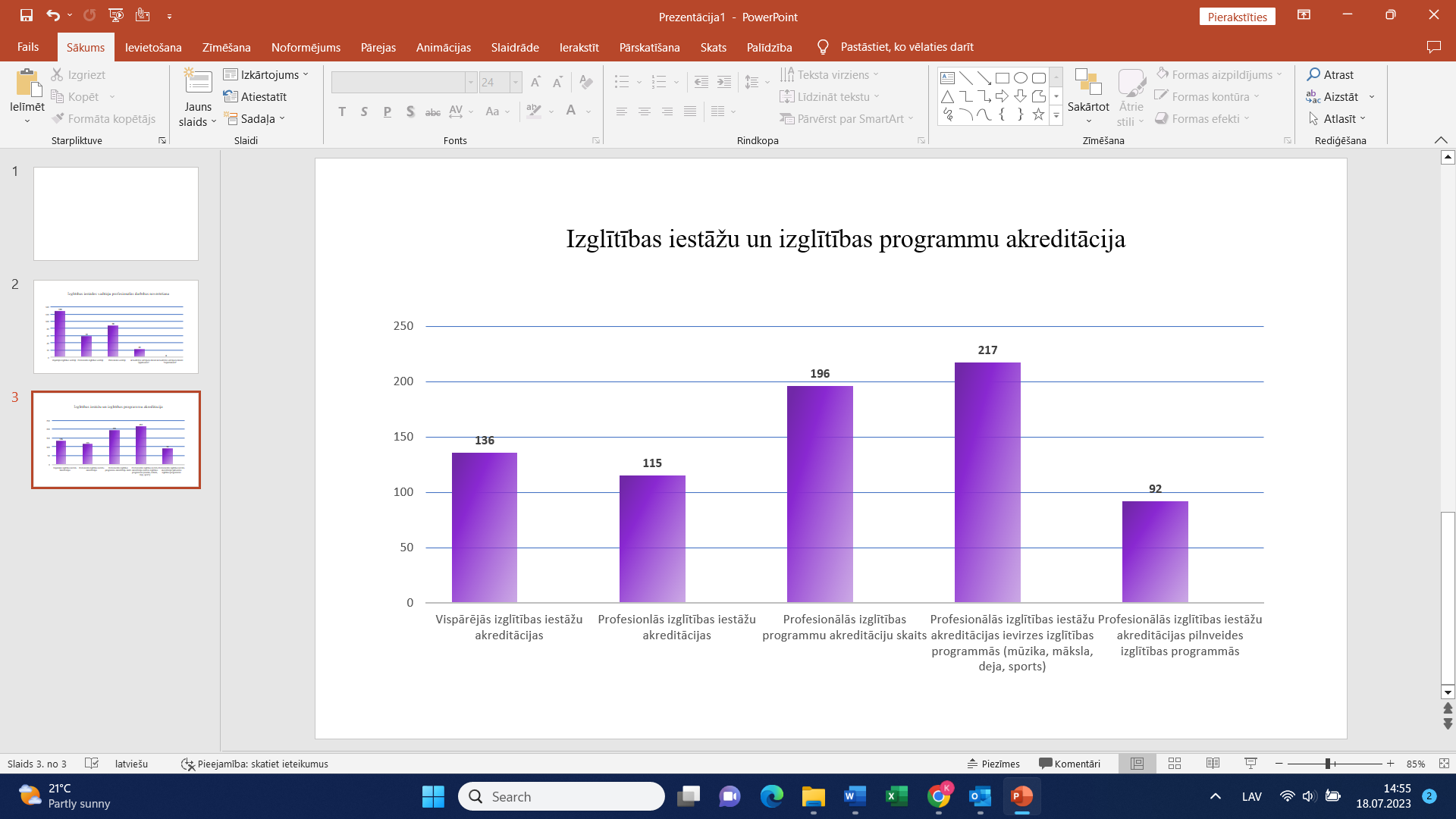 Saskaņā ar Starptautisko skolu likuma 13.panta trešajā daļa noteikto kvalitātes dienests ne retāk kā reizi gadā pārliecinās par mācību priekšmeta “Latvijas mācība” īstenošanas atbilstību apstiprinātajai šā mācību priekšmeta programmai. Līdz ar to kvalitātes dienests pārliecinājās par Latvijas mācības apguvi un sagatavoja ziņojumu.Pēcakreditācijas monitorings un izglītības iestāžu apmeklējumiLai izvērtētu akreditācijas ekspertu komisiju sniegto rekomendāciju un uzdevumu izpildi, kvalitātes dienests 2022. gadā uzsāka izglītības iestāžu apmeklējumus. Apmeklējumu mērķi:1.	Izvērtēt izglītības iestāžu darbības izaugsmes dinamiku kopš pēdējās akreditācijas tajās izglītības iestādēs, kurās akreditācija bija pirms četriem gadiem;2.	Izvērtēt izglītības iestāžu vadītāju darbības izaugsmes dinamiku tajās izglītības iestādēs, kuru vadītājiem profesionālās darbības novērtēšanā bija viens vai vairāki kvalitātes vērtējuma līmeņi “Jāpilnveido”;3.	Izvērtēt izglītības kvalitāti izglītības iestādēs, kurās beidzas divu gadu termiņš pēc izglītības programmu akreditācijas, veicot izglītības programmu īstenošanas kvalitātes pārbaudi / izvērtējumu un nosakot kvalitātes vērtējuma līmeni kritērijos “Mācīšana un mācīšanās”, “Pedagogu profesionālā kapacitāte”, “Izglītības programmu īstenošana” un “Infrastruktūra un resursi”;4.	Izvērtēt izglītības kvalitāti izglītības iestādēs, kuras pamatizglītības programmu 1.-3. klasē īsteno tālmācībā.2022. gadā kvalitātes dienesta pārstāvji veica 60 izglītības iestāžu apmeklējumus, t.sk. apmeklējumi īstenoti 50 vispārējās izglītības iestādēs, 2 profesionālās izglītības iestādēs, 3 profesionālās ievirzes izglītības iestādēs, 4 pirmsskolas izglītības iestādēs, 1 mācību centrā (profesionālās pilnveides un tālākizglītības programmas). Secinājumi par izglītības iestāžu apmeklējumu rezultātiem: Iestādēs, kurās akreditācija bija pirms 4 gadiem, akreditācijas ekspertu komisijas sniegtās rekomendācijas pamatā ir izpildītas;Lielākajai daļai vadītāju, kuru profesionālās darbības novērtēšanā bija viens vai vairāki kvalitātes vērtējuma līmeņi “Jāpilnveido”, turpinās ekspertu komisijas sniegto rekomendāciju ieviešana izglītības iestādes darba plānošanas jautājumos;Izglītības iestādēs, kurās beidzas 2 gadu termiņš pēc izglītības programmu akreditācijas, veicot izglītības programmu īstenošanas kvalitātes pārbaudi, kritērijos “Mācīšana un mācīšanās”, “Pedagogu profesionālā kapacitāte”, “Izglītības programmu īstenošana” un “Infrastruktūra un resursi” tika noteikts kvalitātes vērtējuma līmenis “Labi”;Izglītības kvalitāte izglītības iestādēs, kuras pamatizglītības programmu 1.-3. klasē īsteno tālmācībā, vērtējama kā zema. Izglītojamo mācību process neatbilst tālmācības apguves principiem pēc būtības, jo mācīšanās prasmju trūkuma dēļ to nav iespējams īstenot bez vecāku regulāras iesaistes, kā arī mācībām tiek piesaistīti privātskolotāji.Pēc apmeklējuma 23 izglītības iestādes saņēma kvalitātes dienesta vēstules par papildu uzdevumiem izglītības kvalitātes nodrošināšanā. Pamatā rekomendācijas tika sniegtas par:1.	Mūsdienīga un efektīva mācību procesa īstenošanu;2.	Pedagogu profesionālās kvalifikācijas un profesionālās kompetences pilnveides nodrošināšanu;3.	Izglītības iestādes vadības prasmēm veikt stratēģiskās attīstības un prioritāšu plānošanu, izveidojot sistēmu, kas pamatojas pašvērtēšanā iegūtajos datos un izglītības iestādes definētajā misijā, vīzijā un vērtībās.Ikgadējais izvērtējums par izglītības kvalitāti vispārējā un profesionālajā izglītībā Izglītības kvalitātes valsts dienests atbilstoši Izglītības likuma 20. panta trešās daļas 9. punkta noteiktajam ir izstrādājis ikgadējo “Izvērtējumu par izglītības kvalitāti vispārējā un profesionālajā izglītībā” (turpmāk – Izvērtējums) par 2022. gadu un iesniedzis to IZM. Izvērtējuma pamatā ir Izglītības likuma 1. panta 71. punktā iekļautā izglītības kvalitātes definīcija: “Izglītības kvalitāte – izglītības process, saturs, vide un pārvaldība, kas ikvienam nodrošina iekļaujošu izglītību un iespēju sasniegt augstvērtīgus rezultātus atbilstoši sabiedrības izvirzītajiem un valsts noteiktajiem mērķiem”. 2022. gada Izvērtējums apkopo kvalitātes dienesta 2021. / 2022. mācību gadā iegūto informāciju un datus par izglītības kvalitāti vispārējā un profesionālajā izglītībā. Par Izvērtējuma pamattematu izvēlēta laba pārvaldība.2022. gada Izvērtējums ļauj izdarīt šādus galvenos secinājumus par izglītības kvalitāti Latvijā:1.	Gandrīz visas Latvijas izglītības iestādes pēctecīgi ievieš valstī uzsāktās izglītības reformas, kuras tostarp ir noteiktas Izglītības attīstības pamatnostādnēs 2022. – 2027. gadam un nostiprinātas izglītību regulējošos normatīvajos aktos;2.	Būtiskākie pilnveidojamie aspekti izglītības iestāžu darbā 2021. / 2022. mācību gadā ir saistāmi ar: (i) valsts valodas prasmju nodrošināšanu pedagogiem un atbalsta personālam izglītības iestādēs, kurās tiek īstenotas mazākumtautību izglītības programmas, (ii) vērtēšanas paradigmas maiņu, īstenojot kompetenču pieeju izglītībā un palielinot formatīvās vērtēšanas apjomu, kā arī veicot summatīvo vērtēšanu atbilstoši normatīvajos aktos noteiktajām prasībām, (iii) atbalsta nodrošināšanu izglītojamiem un mācību procesa organizāciju ārkārtējās situācijas laikā;3.	Būtiskākie aspekti, kuri ietekmē izglītības iestāžu spēju īstenot nepieciešamās pārmaiņas un nodrošināt izglītības iestāžu darbības kvalitāti un tiesiskumu 2021. / 2022. mācību gadā, ir saistāmi ar: (i) izglītības iestādes vadītāju prasmi īstenot datos un informācijā par izglītības iestādi pamatotu pārmaiņu vadību, (iii) sadarbības kvalitāti ar izglītības iestādes dibinātāju, (iv) mācību materiālu trūkumu kompetenču pieejas ieviešanā, īpaši attiecībā uz vidējo izglītību, (v) karjeras izglītības kvalitāti pamatizglītībā un profesionālās ievirzes izglītībā;4.	Salīdzinot pēdējo trīs gadu laikā iegūtos datus un informāciju par izglītības kvalitāti, var konstatēt šādus uzlabojumus: (i) par 30% pieaugusi izglītības iestāžu izpratne par iespējām diferencēt, individualizēt izglītības procesu, (ii) par 20% pieaugusi izglītības iestāžu vadītāju izpratne par  vadīšanas un līderības jautājumiem, (iii) par 20% ir samazinājusies Covid-19 ietekme uz izglītības satura īstenošanu, (iv) būtiski pieaugusi visu iesaistīto pušu izpratne par 2021. gada 8. aprīļa Grozījumiem Izglītības likumā izglītības kvalitātes nodrošināšanai, (v) Covid-19 pandēmijas ietekmē turpina pieaugt izglītības iestāžu gatavība digitālajai transformācijai;5.	Salīdzinot pēdējo trīs gadu laikā iegūtos datus un informāciju par izglītības kvalitāti, var konstatēt, ka nepieciešams prioritāri pievērst uzmanību šādiem jautājumiem: (i) nav definēts minimālais infrastruktūras un materiāltehnisko resursu kopums izglītības programmu sekmīgai īstenošanai vispārējā izglītībā, (ii) palielinās izglītības kvalitātes atšķirība mazajās (līdz 100 izglītojamiem, 100 – 250 izglītojamie) un lielajās izglītības iestādēs (vairāk nekā 600 izglītojamie), (iii) palielinās neskaidrības saistībā ar formatīvo un summatīvo vērtēšanu, tostarp pārāk lielās atšķirības izglītības iestāžu vērtēšanas kārtībās, (iv) ilgstoši nesakārtota izglītības iestāžu tīkla dēļ turpina pieaugt pedagogu trūkums, (v) var konstatēt, ka katrā pašvaldībā veidojas 1-2 izglītības iestādes, kuras izvēlas īstenot iekļaujošu izglītību un kuras pašvaldības cenšas prioritāri nodrošināt ar nepieciešamo atbalsta personālu, tādējādi faktiski apdraudot ideju par iekļaujošas izglītības īstenošanu katrā izglītības iestādē, (vi) tālmācības un neklātienes izglītības programmu īstenošanas kvalitāti ietekmē izglītojamo pašvadītas mācīšanās prasmes, kuras ir minimālas izglītojamiem sākumizglītības posmā (īpaši tālmācībā), kā arī neklātienes izglītojamiem, kuri regulāri priekšlaicīgi pārtrauc mācības un atkal atjauno savas mācības vairākus gadus pēc kārtas.Ņemot vērā galvenos secinājumus, var konstatēt, ka izglītības kvalitātes nodrošināšanai un veicināšanai vispārējā un profesionālajā izglītībā nepieciešams:1.	Tuvāko divu gadu laikā pabeigt skolu tīkla konsolidāciju, lai iegūtu stabilu izglītības iestāžu tīklu;2.	Veidot atbalsta materiālu un pasākumu kopumu izglītības iestāžu vadītājiem un vadības komandām, lai sekmētu pārmaiņu vadību, datu ieguves, apkopošanas un analīzes prasmes, izglītības iestāžu sadarbības projektus izglītības iestāžu sekmīgai pārejai uz skolas kā mācīšanās organizācijas darbības pamatprincipiem;3.	Izvērtēt normatīvajos aktos noteiktās funkcijas, tiesības un pienākumus izglītības iestāžu vadītājiem un dibinātājiem, meklējot veidus, kā veiksmīgāk sabalansēt izglītības iestāžu autonomiju un dibinātāja atbildību, vienlaikus mazinot birokrātiju un nodrošinot iestāžu vadītāju tiesības veidot savu vadības komandu profesionāla iestādes menedžmenta īstenošanai;4.	Izveidot izglītības iestādes vadītāja amata pienākumu apraksta paraugu, lai iegūtu vienotu visu iesaistīto pušu redzējumu par vadītāja amata pienākumiem;5.	Paplašināt praktiskās darbnīcas pedagogiem un izglītības iestāžu vadītājiem par formatīvās un summatīvās vērtēšanas jautājumiem visu veidu izglītības iestādēs;6.	Veidot valsts vienotus pārbaudes darbu paraugus visos mācību priekšmetos, lai sniegtu metodisko atbalstu pedagogiem, sekmētu vienotu izpratni par izglītības programmā, mācību priekšmetā, kursā, modulī u.tml. apgūstamo / sasniedzamajiem rezultātiem;7.	Izvērtēt iespēju mainīt esošo didaktisko pieeju sekmīgas iekļaujošas izglītības īstenošanai un ieviešanai Latvijā, iekļaujot kādā no nākamajiem Eiropas struktūrfondu finansētajiem projektiem iespēju katrā izglītības iestādē nodrošināt mācības 3-4 pedagogiem, kuri apgūtu cita veida klasvadības sistēmu, strādājot ar dažādu un ļoti atšķirīgu līmeņu izglītojamiem vienā klasē vienlaicīgi;8.	Veicināt metodisku atbalstu karjeras izglītības jautājumos pamatskolā integrēti dažādos mācību priekšmetos;9.	Izvērtēt nepieciešamību precīzāk definēt valsts ģimnāzijām sasniedzamos rezultātus un iesaisti metodiskā darba sistēmā;10.	Aktualizēt tālmācības izglītības programmu īstenošanas kvalitātes jautājumus, iegūstot papildu datus un informāciju par tālmācības programmu īstenošanu 1.-3.klasēs;11.	Veidot valsts atbalstu pedagogiem un izglītības iestādēm, kuras īsteno neklātienes izglītības programmas, meklējot iespējas paplašināt pašvadītas mācīšanās prasmes izglītojamiem izglītības programmas apguvē;12.	Stiprināt izglītības pārvalžu iesaisti izglītības iestāžu metodiskās vadības, darbības analīzes un atbalsta jomā.Kursu organizēšana2022. gadā kvalitātes dienests izstrādāja un īstenoja pedagogu profesionālās kompetences pilnveides kursus ar IZM piešķirto valsts budžeta finansējumu:1.	Kursos 2022. gadā piedalījās 2070 dalībnieki (12h kursi “Izglītības kvalitātes nodrošināšana izglītības iestādē”, 54h kursi “Izglītības kvalitātes nodrošināšana pašvaldībā”, 54h kursi “Akreditācijas ekspertu / komisiju vadītāju vispārējā un profesionālajā izglītībā sagatavošana”);2.	12h kursos “Izglītības kvalitātes nodrošināšana” notikušas 80 apakšgrupu nodarbības (44 refleksijas grupu nodarbības – katrā novadā vai valstspilsētā, atsevišķa grupa profesionālās izglītības iestādēm, 36 kursu dalībnieku grupas par pašvērtēšanas jautājumiem un personiskās līderības stratēģiju un taktiku izmantošanu sekmīgai pārvaldības nodrošināšanai);4.	54h kursos “Izglītības kvalitātes nodrošināšana pašvaldībā” notikuši izglītības iestāžu apmeklējumi 19 pašvaldībās un/vai valstspilsētās kopā ar kursu dalībniekiem, lai apgūtu metodiku un nepieciešamās prasmes izglītības iestāžu apmeklējumos;5.	Konferencē “Izglītības kvalitātes monitorings iekļaujošai izglītībai”, kas veltīta izglītības kvalitātes jautājumiem, un vienlaikus bija viena no 12h kursu “Izglītības kvalitātes nodrošināšana pašvaldībā” dienām, piedalījās 1092 dalībnieki (150 klātienē un 942 tiešsaistē), pulcējot ne tikai pašvaldību kursu dalībniekus, bet visus interesentus (plašāka informācija par konferenci lasāma 2.3.2. apakšnodaļā “ESF projekta 8.3.6.2. pasākuma projekta “Izglītības kvalitātes monitoringa sistēmas izveide un īstenošana” īstenošana”);6. 2022. gadā 40 kursu dalībnieki pabeidza akreditācijas ekspertu un akreditācijas ekspertu komisijas vadītāju teorētiskās un praktiskās mācības un, sākot ar 2023. gadu, piedalīsies akreditācijas procesa īstenošanā.Pēc kursu īstenošanas var izdarīt šādus secinājumus: 1.	Kursu dalībnieki norāda uz augsto informācijas lietderību kvalitātes dienesta īstenotajos kursos (9,16, vērtējot skalā no 1-10), kā arī spēju iegūt nepastarpinātas atbildes uz sev būtiskiem jautājumiem;2.	Kursu īstenošanas rezultātā ir būtiski pieaugusi izpratne par izglītības kvalitātes nodrošināšanu izglītības iestādē un pašvaldībā;3.	Izglītības iestāžu vadītāju prasme īstenot izglītības iestādes darba plānošanu, plānotā īstenošanu, kontroli un pilnveidi, izmantojot datu analītiku, nākotnē ir būtiski jāattīsta;4. Konstatējamas būtiskas atšķirības starp pašvaldību dibinātajām izglītības iestādēm, kur notiek regulāra darba plānošana, un nevalstisko organizāciju vai privātā sektora dibinātajām izglītības iestādēm;5.	Pašvaldību izglītības speciālisti, veicot savu kompetenču pašvērtēšanu, norādījuši, ka turpmāk nepieciešams padziļināt zināšanas un prasmes tiesību jautājumos, izglītības kvalitātes nodrošināšanā, īpašu uzmanību pievēršot datu un informācijas ieguvei un analīzei par izglītības iestāžu darba kvalitāti u.c.Kursu un konferenču materiāli (prezentācijas, video ieraksti, metodiskie atbalsta materiāli) ir pieejami kvalitātes dienesta tīmekļvietnes www.ikvd.gov.lv sadaļā “Metodiskie materiāli”.2.2.4. Ārpus formālās izglītības sistēmas apgūtās profesionālās kompetences novērtēšana2022. gadā kvalitātes dienests deleģējis tiesības veikt ārpus formālās izglītības sistēmas apgūtās profesionālās kompetences novērtēšanu 24 izglītības iestādēm, noslēdzot 104 deleģēšanas līgumus 72 profesionālajās kvalifikācijās. Ārpus formālās izglītības sistēmas apgūtās profesionālās kompetences novērtēšanas ceļā 2022. gadā profesionālās kvalifikācijas apliecību ieguvušas 652 personas. Personu, kuras ieguvušas profesionālās kvalifikācijas apliecību ārpus formālās izglītības sistēmas apgūtās profesionālās kompetences novērtēšanas ceļā ir pieaudzis divus gadu pēc kārtas. Salīdzinot ar 2021. gadu, personu skaits pieaudzis par gandrīz 12%, kamēr, salīdzinot ar 2020. gadu, tas pieaudzis gandrīz divas reizes jeb par 48% (skat. 8. tabulu). Šī gada pieaugumu, iespējams, daļēji veicinājusi Valsts izglītības attīstības aģentūras (VIAA) reklāmas kampaņa par eksāmena izmaksu kompensāciju personām, kuras nolēmušas iegūt profesionālās kvalifikācijas apliecību ārpus formālās izglītības sistēmas apgūtās profesionālās kompetences novērtēšanas ceļā.2022. gadā starp populārākajām kvalifikācijām ir aprūpētājs, metinātājs-gāzmetinātājs ar dažādām iekārtām (MMA, MAG, MIG, TIG), pavārs, elektrotehniķis un bibliotekārs. 2022. gadā ārpus formālās izglītības sistēmas apgūtās profesionālās kompetences novērtēšanas ceļā iegūto kvalifikāciju sarakstu papildinājušas vairākas jaunas kvalifikācijas, piemēram, krāšņu un kamīnu mūrnieks; mūziķis, mūzikas tehnoloģiju speciālists ar specializāciju gaismotājs; transportlīdzekļu krāsotājs u.c. 8. tabula Ārpus formālās izglītības sistēmas apgūtās profesionālās kompetences novērtēšanas ceļā iegūtās profesionālās kvalifikācijas no 2016. līdz 2022. gadam2.2.5. Uzraudzība 2022. gadā kvalitātes dienesta Uzraudzības departaments izskatīja 650 iesniegumus (sūdzības) par izglītības jomu reglamentējošo normatīvo aktu ievērošanu. Salīdzinot ar 2021. gadu, iesniegumu (sūdzību) skaits ir samazinājies (2021. gadā – 730). Papildus iesniegumu izskatīšanai kvalitātes dienesta Uzraudzības departamenta darbinieki un citi speciālisti regulāri sniedza gan telefoniskas, gan attālinātas konsultācijas par izglītības jomu regulējošo normatīvo aktu piemērošanu izglītības iestādēs un izglītības procesa tiesiskumu, tostarp par izglītojamo mācību snieguma vērtēšanu, izglītojamo uzņemšanu, pārcelšanu un atskaitīšanu, iekļaujošo izglītību, pedagogiem nepieciešamo izglītību un profesionālo kvalifikāciju. Savukārt pēc Krievijas pilna mēroga iebrukuma Ukrainā kvalitātes dienesta speciālisti konsultēja izglītības iestādes par audzināšanas jautājumiem un izglītojamo audzināšanas vadlīniju ievērošanu izglītības iestādēs.2022. gadā kvalitātes dienesta Uzraudzības departamenta speciālisti sadarbībā ar citu struktūrvienību pārstāvjiem aktīvi iesaistījās vairāku izglītības jomu reglamentējošo normatīvo aktu grozījumu izstrādē, tostarp saistībā ar Ukrainas civiliedzīvotāju izglītības nodrošināšanu Latvijā. Kvalitātes dienesta Uzraudzības departaments arī aktualizējis vairākus izglītības iestādes darbībai būtiskus jautājumus, tostarp par pašvaldību pedagoģiski medicīnisko komisiju izsniegto atzinumu piemērošanu un skolēnu liecībās veikto ierakstu skaidrību un nepārprotamību.329 iesniegumu iesniedzēji bija izglītojamo vecāki, 40 iesniegumus iesniedza izglītojamie, 21 iesniegumu – pedagogs, 33 gadījumos – citas fiziskas personas, 22 – izglītības iestāde, 78 iesniegumi saņemti no dažādām valsts pārvaldes iestādēm, tostarp Valsts policijas, Veselības inspekcijas, Valsts bērnu tiesību aizsardzības inspekcijas, Valsts darba inspekcijas u.c., 146 gadījumos – no citiem iesniedzējiem, 59 gadījumos iesniegti anonīmi iesniegumi. Iesniegumos skarti 851 problēmjautājums (viens iesniegums var saturēt vairākus problēmjautājumus), 281 gadījumos iesniegumā par attiecīgo problēmjautājumu sniegtā informācija apstiprinājās, 163 gadījumos – neapstiprinājās, 100 gadījumos iesniegums pārsūtīts citām kompetentajām institūcijām, 307 gadījumos iesniedzējam sniegts skaidrojums. Iesniegumos visbiežāk skartie problēmjautājumi ir:•	Izglītības / studiju programmas īstenošana (vai neīstenošana) atbilstoši licencētajai izglītības (studiju) programmai;•	Pedagogu pienākumi;•	Izglītojamo drošība;•	Audzināšanas jautājumi un izglītības un audzināšanas procesa atbilstība izglītojamo audzināšanas vadlīnijām; •	Mācību valodas jautājumi;•	Pedagogu ētikas jautājumi;•	Izglītojamo mācību sasniegumu vērtēšana;•	Izglītojamā tiesību ievērošana;•	Vecāku tiesību jautājumi.Arī 2022. gada iesniegumos bija daudz jautājumu par Covid-19 pandēmijas ierobežojumiem (44 gadījumos), kā arī bieži skarti jautājumi, kas ir izglītības iestādes dibinātāja kompetencē.Kā katru gadu visvairāk iesniegumu bijis par vispārējās izglītības un pirmsskolas izglītības iestāžu darbību (skat. 4. attēlu). 4. attēlsIesniegumos minēto izglītības iestāžu veidi2022. gadā kvalitātes dienesta Uzraudzības departaments veicis 540 pārbaudes (2021. gadā – 405) un pieņēmis lēmumu vienā administratīvā pārkāpuma procesā (2021. gadā – 0). 2.3. Kvalitātes dienesta īstenotie projekti un to rezultāti2.3.1. ESF projekta Nr.8.3.4.0/16/I/001 “Atbalsts priekšlaicīgas mācību pārtraukšanas samazināšanai” (PuMPuRS) īstenošana2022. gadā kvalitātes dienests turpināja īstenot darbības programmas “Izaugsme un nodarbinātība” 8.3.4. specifiskā atbalsta mērķa “Samazināt priekšlaicīgu mācību pārtraukšanu, īstenojot preventīvus un intervences pasākumus” projektu Nr.8.3.4.0/16/I/001 “Atbalsts priekšlaicīgas mācību pārtraukšanas samazināšanai” (PuMPuRS) ar mērķi samazināt bērnu un jauniešu priekšlaicīgu mācību pārtraukšanu, īstenojot preventīvus un intervences pasākumus (skat. 5. attēlu).5. attēlsProjekta PuMPuRS darbības jomas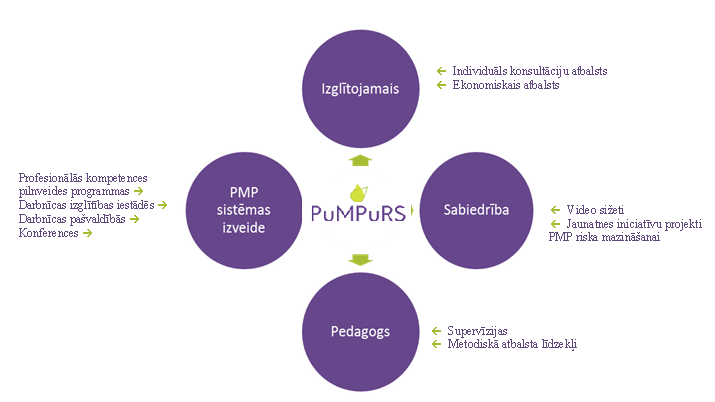 Līdz 2022. gada beigām projektā bija iesaistījušās 599 vispārējās izglītības iestādes no 41 pašvaldības un 36 profesionālās izglītības iestādes (skat. 6. attēlu)6. attēlsProjekts PuMPuRS skaitļos (2022. gads)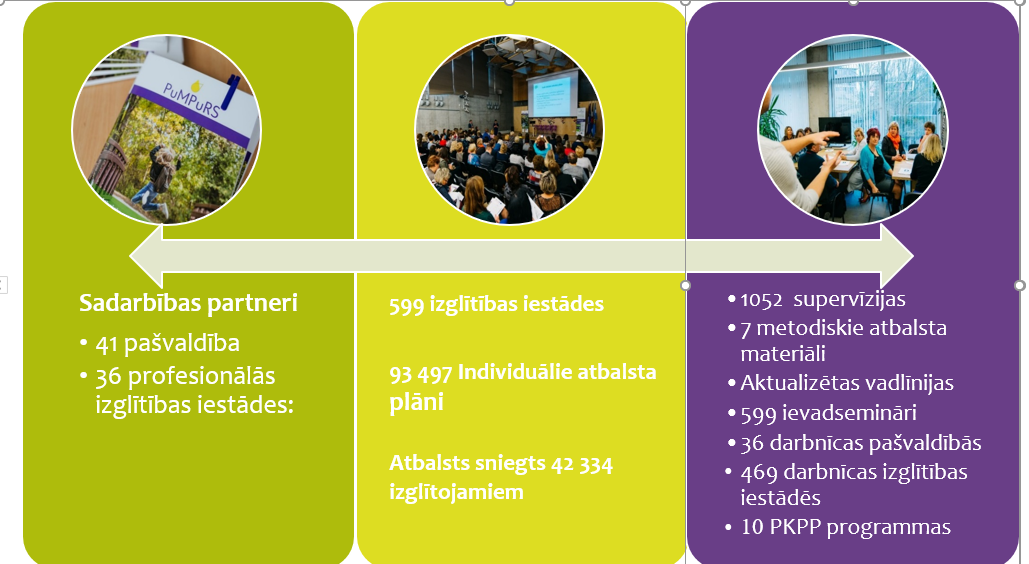 Saistībā ar Covid-19 pandēmijas novēršanai noteikto ārkārtējo situāciju daļa projekta aktivitāšu tika īstenotas gan attālināti, gan klātienē. Ņemot vērā, ka ārkārtējās situācijas un attālināto mācību laikā bērniem ar priekšlaicīgu mācību pārtraukšanas risku atbalsts ir īpaši nepieciešams, un šādu bērnu skaits pārskata periodā pieauga, attālināto mācību laikā tika īstenotas individuālās konsultācijas un nodrošinātas supervīzijas pedagogiem attālināti. Laikā, kad epidemioloģiskās drošības noteikumi atļāva sniegt klātienes individuālās konsultācijas, atsākās to sniegšana klātienē. Tāpat 2022. gadā tika sniegts ekonomiskais atbalsts ēdināšanas, sabiedriskā transporta, naktsmītnes, individuālo mācību līdzekļu un individuālās lietošanas priekšmetu nodrošināšanai (skat. 7. attēlu).7. attēls2022. gadā sniegtais ekonomiskais atbalsts2022. gadā tika sagatavoti 93497 individuālie atbalsta plāni (IAP), sniedzot atbalstu 42334 izglītojamiem (skat. 8. attēlu). IAP skaits ir būtiski lielāks par izglītojamo skaitu, jo projekta īstenošanas laikā vienam izglītojamam var būt sagatavoti un īstenoti vairāki plāni (katram semestrim savs plāns).8. attēls2022. gadā IAP minētie priekšlaicīgas mācību pārtraukšanas riskiLai nodrošinātu partneru informēšanu un iesaisti projektā līdz 2022. gada beigām ir notikuši 599 ievadsemināri izglītības iestāžu darbiniekiem, palīdzot uzsākt darbu projektā un sniedzot pamatinformāciju par prevencijas sistēmas izveidi priekšlaicīgas mācību pārtraukšanas risku novēršanā. Ievadsemināru galvenais mērķis ir attīstīt sadarbības partneru izpratni par priekšlaicīgas mācību pārtraukšanas specifiku un risku grupām, atbalsta pasākumiem, iesaistītajām pusēm un ESF projekta īstenošanas specifiskajām prasībām. Priekšlaicīgas mācību pārtraukšanas prevencijas sistēmas izveidei 2022. gadā ir īstenotas 36 darbnīcas pašvaldību starpprofesionāļu komandām, kā arī 469 darbnīcas izglītības iestāžu pedagogiem. Viens no projekta darbības virzieniem ir pedagogiem, sociālajiem pedagogiem, kā arī pašvaldības jaunatnes lietu speciālistiem un jaunatnes darbiniekiem paredzētas profesionālās kompetences pilnveides programmu izstrāde un īstenošana. Līdz 2022. gada beigām ir izstrādātas 10 profesionālās kompetences pilnveides programmas.Visa projekta īstenošanas laikā izglītības iestādēs tiek nodrošinātas supervīzijas – konsultatīvs atbalsts, kas palīdz pedagogiem tikt galā ar profesionālās darbības izaicinājumiem. Supervīzijas sniedz pedagogiem būtiskus resursus turpmākajam darbam ar priekšlaicīgas mācību pārtraukšanas riska izglītojamiem. Līdz 2022. gada beigām ir notikušas 1 052 supervīzijas. Papildus individuālajam atbalstam, ko izglītojamie saņem projekta PuMPuRS ietvaros, lai veicinātu atbalsta aktivitātes jauniešu vidū arī ārpus formālās izglītības, tiek atbalstīti jauniešu iniciatīvu projekti. Šie projekti ir vērsti uz priekšlaicīgas mācību pārtraukšanas riska grupas izglītojamo motivācijas palielināšanu turpināt izglītību un viņu aktīvas līdzdalības veicināšanu ikdienas dzīvē. Jaunatnes iniciatīvu projektu konkursus rīko projektā PuMPuRS iesaistītās pašvaldības. Līdz 2022. gada beigām ir īstenoti 499 projekti, bet īstenošanā ir 61 projekts.2.3.2. ESF projekta 8.3.6.2. pasākuma projekta “Izglītības kvalitātes monitoringa sistēmas izveide un īstenošana” īstenošana2022. gadā kvalitātes dienesta eksperti turpināja iesaistīties ESF 8.3.6.2. pasākuma “Izglītības kvalitātes monitoringa sistēmas izveide” projekta “Izglītības kvalitātes monitoringa sistēmas izveide un īstenošana” (ESF projekts 8.3.6.2.) aktivitāšu īstenošanā. Projekta mērķis ir izveidot izglītības kvalitātes monitoringa sistēmu izglītības kvalitātes attīstībai, kas balstās uz statistiskās informācijas, salīdzinošo izglītības pētījumu rezultātu, valsts līmeņa izglītojamo sasniegumu un citu izglītības iestāžu darba rezultātus raksturojošo rādītāju mērīšanu un analīzi, centralizēto eksāmenu rezultātu analīzi un akreditācijas, licencēšanas, kā arī pedagogu darbības kvalitātes novērtēšanas informācijas izmantošanu un analīzi, ievērojot vidēja termiņa un ilgtermiņa sasniedzamos nozares stratēģiskos mērķus un rezultātus. Projekts ilgs līdz 2023. gada 31. decembrim, to īsteno IZM sadarbībā ar VISC, kvalitātes dienestu, Valsts izglītības attīstības aģentūru un Akadēmiskās informācijas centru.2022. gadā projekta aktivitātes, kurās iesaistīti kvalitātes dienesta eksperti, tika īstenotas vairākos virzienos:1) Monitoringa rīku izstrāde un aprobēšana, tai skaitā datu vākšana.Turpinājās darbs pie Skolu efektivitātes monitoringa rīka testēšanas un nepilnību novēršanas; Tika īstenots pētījums “Risku identificēšanas sistēmas izstrāde un ieviešana”, kura ietvaros izstrādāts risku identificēšanas rīka prototips, kā arī notika šī rīka prototipa iekšējā un ārējā aprobācija.2) Zinātniskie pētījumi izglītībā.2022. gadā turpinājās pētījums “Izglītības terminu skaidrojošā tiešsaistes vārdnīca". Tika izstrādāti vārdnīcas šķirkļi vairākās grupās: izglītības politika un vadība, izglītības aktori, izglītības zinātnes, pedagoģija.Pārskata periodā iepirkuma uzvarētājs SIA “SAFEGE Baltija” īstenoja pētījumu “Privāto izglītības iestāžu ieguldījums vispārējās izglītības nodrošināšanā”. Pētījumu paredzēts pabeigt 2023. gadā.3) Darbsemināru cikls “Izglītības kvalitātes monitorings un vadība: mērķi, instrumenti, iesaistītie”. No 2022. gada aprīļa līdz jūnijam notika darbsemināru cikls, kura rezultātā notika darbs pie vienota izglītības kvalitātes nodrošināšanas procesu un instrumentu kartējuma, kā arī mērķu un atbildības jomu sadalījuma noteikšanas izglītības kvalitātes monitoringa un vadības sistēmas ieviešanā. Darbsemināru ciklu vadīja projekta un OECD eksperti, iesaistot vispārējās, profesionālās un augstākās izglītības pārstāvjus no visas Latvijas. Darbsemināros tika pārrunātas tādas tēmas kā izglītības kvalitātes monitoringa sistēmas esošās situācijas novērtējums, izglītības kvalitātes monitoringa stratēģiskie mērķi, procesu savstarpējā saskaņotība, iesaistīto pušu atbildība un sadarbība, kā arī izglītības kvalitātes monitoringa un vadības stratēģiskā komunikācija un ieviešana.4) Mērķsadarbības pasākumi. 2022. gada 8. septembrī sadarbībā ar Eiropas Sociālā fonda projektu Nr. 8.3.6.2/17/I/001 „Izglītības kvalitātes monitoringa sistēmas izveide un īstenošana” notika kvalitātes dienesta, Cēsu novada domes un a/s “Swedbank” rīkota konference “Izglītības kvalitātes monitorings iekļaujošai izglītībai”. Konference vienlaikus norisinājās klātienē Cēsīs un bija vērojama arī tiešraidē IZM Facebook vietnē. Konferences mērķis bija veicināt iekļaujošas izglītības sistēmas izveidi Latvijā, veidojot par to vienotu izpratni un attīstot mērķtiecīgu un sistēmisku izglītības kvalitātes monitoringu izglītības kvalitātes nodrošināšanai. Konferencē pārrunās esošo un plānoto izglītības politiku iekļaujošas izglītības jautājumos, aktuālos pētījumus, labas prakses piemērus un citus pieejamajos resursus iekļaujošas izglītības veidošanai Latvijā un pasaulē.2.3.3. ESF projekta Nr.7.1.1.0/15/I/001 “Atbalsts bezdarbnieku izglītībai” īstenošana2022. gadā kvalitātes dienests turpināja sadarbību ar Nodarbinātības valsts aģentūru (NVA) darbības programmas “Izaugsme un nodarbinātība” 7.1.1. specifiskā atbalsta mērķa “Paaugstināt bezdarbnieku kvalifikāciju un prasmes atbilstoši darba tirgus pieprasījumam” ESF projekta “Atbalsts bezdarbnieku izglītībai” Nr.7.1.1.0/15/I/001 īstenošanā (ESF projekts Nr.7.1.1.). Projekta mērķis ir veicināt bezdarbnieku un darba meklētāju un bezdarba riskam pakļauto personu konkurētspēju darba tirgū, kā arī mazināt Covid-19 pandēmijas izraisītās krīzes sekas nodarbinātības jomā.Sadarbības ietvaros kvalitātes dienests īsteno projektā iesaistīto izglītības iestāžu izglītojošā procesa, t.sk. eksāmenu, mācību prakšu īstenošanas kvalitātes kontroli, programmu ekspertīzi, programmu akreditācijas termiņu un programmu īstenošanas vietu adrešu regulāru kontroli, metodisko atbalstu izglītības iestādēm. Kontroles ietvaros projektā iesaistītie kvalitātes dienesta darbinieki īsteno pārbaudes attiecībā uz mācību nodarbībām šādos izglītības programmu veidos: profesionālā tālākizglītība, profesionālā pilnveide, neformālās izglītības programmas, profesionālās tālākizglītības moduļu un moduļu kopas, augstākās izglītības moduļu un moduļu kopas, atbilstoši izstrādātajiem kritērijiem. Pārbaudes tiek veiktas arī attiecībā uz profesionālās kvalifikācijas eksāmenu norisi un mācību prakses norisi. Kontroli un pārbaudes izglītības iestādē veic bez iepriekšēja brīdinājuma.2022. gadā kvalitātes dienesta īstenotie pasākumi projekta ietvaros: veiktas 140 izglītības programmu ekspertīzes;īstenota akreditācijas termiņu un mācību īstenošanas vietu adrešu aktualitātes kontrole 7037 izglītības programmām;veiktas pārbaudes 42 izglītības iestādēs un sastādīti 131 pārbaudes akts, t.sk. 54 pārbaudes akti pēc izglītības programmas, tostarp izglītības programmas, kas tiek īstenota attālināti tiešsaistes platformā, īstenošanas uzraudzības, 48 pārbaudes akti pēc kvalifikācijas prakses īstenošanas pārbaudes, 29 pārbaudes akti pēc profesionālās kvalifikācijas eksāmena pārbaudes. 86% gadījumu programmu ekspertīzēs neatbilstības nav konstatētas, 14% – konstatētas neatbilstības, tostarp izglītības programmai neatbilstošas kvalifikācijas vai kvalifikācijas līmenis.57 % gadījumos no kopējā pārbaužu skaita pārkāpumi nav konstatēti, bet 43 % gadījumos konstatēti pārkāpumi, tostarp neatbilstība starp profesionālās kvalifikācijas eksāmena programmas praktiskajā daļā norādīto nepieciešamo materiālu un tehniskiem līdzekļiem un reāli uz vietas eksāmenā esošo, eksāmena komisijas sastāva neatbilstība, nepiemērotas telpas eksāmena organizēšanai, izglītojamie neapmeklē prakses vietas, pedagogu izglītības un profesionālā kvalifikācijas neatbilstība, faktiskais nodarbības saturs neatbilst apstiprinātajam mācību plānam u.c.Analizējot pārskata gadā īstenoto uzraudzību, kvalitātes dienesta eksperti izdarījuši šādus secinājumus:1. Izglītības programmu, kvalifikācijas eksāmenu un kvalifikācijas prakses īstenošanas pārbaudēs konstatētie pārkāpumi, salīdzinot ar 2021. gadu, ir samazinājušies no 77% uz 43%;2. Izglītības programmu ekspertīzēs konstatētās neatbilstības ir samazinājušās par 6%;3. Joprojām nepieciešams regulāri kontrolēt klātienē tās mācību īstenošanas vietas, kuras atrodas attālāk no Rīgas;4. Lai gan izglītības programmas ir akreditētas, nepieciešama kontrole, jo mainās pedagogi, izglītības iestāžu vadītāji un normatīvie akti; 5. Izglītojamo aptaujas rezultāti identificē problēmas praktiskajās nodarbībās, kā arī saistībā ar pedagogu profesionalitāti, prasmi iemācīt. Pieaug izglītojamo prasības pret izglītības iestādi, tās materiālo bāzi, mācību metodēm un pedagogiem;6. Izglītības iestādēm, kurām ir vairākas mācību īstenošanas vietas / adreses, nepieciešams izstrādāt iestādes iekšējās kontroles sistēmu, t.sk. konkrētu mācību īstenošanas vietu apmeklējuma grafiku, ar mērķi kontrolēt izglītības kvalitāti. 2.3.4. EQAVET – Eiropas kvalitātes nodrošināšanas ietvarstruktūras profesionālajā izglītībā un profesionālajā tālākizglītībā ieviešanas koordinēšanaKopš 2013. gada kvalitātes dienests darbojas kā EQAVET koordinācijas punkts Latvijā ar mērķi uzlabot profesionālās izglītības kvalitāti un nodrošināt tās atbilstību EQAVET ietvarstruktūrai un darba tirgus prasībām, iesaistot visas ieinteresētās puses kvalitātes nodrošināšanas procesā, kā arī balstot kvalitātes novērtējumu pārliecinošos pierādījumos un EQAVET indikatoru rādītājos. 2022. gadā kvalitātes dienests turpināja īstenot Eiropas Komisijas Izglītības, audiovizuālās jomas un kultūras izpildaģentūras (turpmāk – EACEA) Erasmus+ programmas EQAVET – European Quality Assurance in Vocational Education and Training National Reference Points finansēto projektu Nr.101048484 – HAPI, kura prioritātes ir izstrādāt rokasgrāmatu izglītības iestādēm ar vadlīnijām kvalitātes sistēmas izveidei un attīstībai, atbalsta sniegšanai jēgpilna pašvērtēšanas procesa nodrošināšanai un EQAVET indikatoru analīzei, kas pamatots ar Izglītības likumā noteikto, ka izglītības iestādes vadītājs veido un attīsta izglītības iestādes kvalitātes sistēmu un nodrošina ikgadēju izglītības iestādes pašvērtēšanu.Paralēli rokasgrāmatas satura izstrādei 2022. gada septembrī kvalitātes dienests īstenoja arī vienu no būtiskākajiem projekta uzdevumiem – organizēt savstarpējās vērtēšanas (Peer-Review) aktivitāti ar ārvalstu ekspertu piedalīšanos. Aktivitāte bija veltīta profesionālās izglītības iestāžu kvalitātes sistēmas izveidei un attīstībai. Pasākums tika rīkots sadarbībā ar EQAVET sekretariātu, piedaloties ekspertiem no Beļģijas, Bulgārijas, Lietuvas un Luksemburgas. Pasākuma ietvaros eksperti dalījās ar pieredzi, kā sekmīgāk izveidot kvalitātes sistēmu profesionālās izglītības iestādē, tostarp izmantojot EQAVET indikatorus, diskutēja par galvenajiem pamatprincipiem, kuri būtu izmantojami institucionālajā akreditācijā profesionālajā izglītībā, kas tiks uzsākta 2024. gadā, kā arī dalījās ar labās prakses piemēriem par EQAVET indikatoru izmantošanu profesionālajā izglītībā. Pasākuma rezultātā sniegtie ieteikumi tika izvērtēti un ņemti vērā rokasgrāmatas satura un kvalitātes dienesta Vadlīniju izglītības kvalitātes nodrošināšanai pilnveidošanai. 2.4. Publiskie pakalpojumiKvalitātes dienests publiskā un privātā sektora pārstāvjiem nodrošina virkni pakalpojumu, par kuriem informācija pieejama attiecīgajā kvalitātes dienesta tīmekļvietnes sadaļā “Pakalpojumi” un portālā Latvija.lv.2022. gadā kvalitātes dienests turpināja sniegt apstiprinātos kvalitātes dienesta pakalpojumus:Izglītības iestāžu reģistrācijaGrozījumi Izglītības iestāžu reģistrāZinātnisko institūciju reģistrācijaGrozījumi Zinātnisko institūciju reģistrāBērnu uzraudzības pakalpojuma sniedzēju reģistrācijaGrozījumi Bērnu uzraudzības pakalpojuma sniedzēju reģistrāPedagoga privātprakses sertifikāta izsniegšanaPedagoga privātprakses sertifikāta termiņa pagarināšanaVispārējās izglītības programmu licencēšanaProfesionālās izglītības programmu licencēšanaGrozījumi vispārējās izglītības programmas licencēšanas datosGrozījumi profesionālās izglītības programmas licencēšanas datosVispārējās izglītības iestāžu akreditācijaProfesionālās izglītības iestāžu akreditācijaVispārējās izglītības programmu akreditācijaProfesionālās izglītības programmu akreditācijaGrozījumi lēmumā par vispārējās izglītības/profesionālās izglītības iestāžu akreditāciju un/vai izglītības programmu akreditācijuIzglītības iestāžu vadītāju profesionālās darbības novērtēšanaIepriekš sodīto personu izvērtēšana un atļaujas strādāt par pedagogu izsniegšanaFizisku un juridisku personu iesniegumu (sūdzību) izskatīšanaPsihologu reģistrācijaGrozījumi Psihologu reģistrāPsihologu sertifikācijaPsihologa-pārrauga tiesību piešķiršana.2022. gadā portālā Latvija.lv regulāri aktualizēti to publisko pakalpojumu apraksti, kurus kvalitātes dienests sniedz privātpersonām un kuri pilnībā netiek sniegti, izmantojot VIIS. Informācija par konkrēto pakalpojumu rezultatīvajiem rādītājiem atrodama šī pārskata attiecīgajās sadaļās. 2.5. Stratēģijas ieviešanas novērtējums Kvalitātes dienesta darbu pārskata periodā noteica vairāki plānošanas dokumenti. Pirmkārt, Latvijas Nacionālajā attīstības plānā (NAP) 2021.–2027 gadam uzmanība pievērsta iekļaujošai izglītībai, izglītības kvalitātei un profesionālās izglītības attīstībai. Lai veicinātu iekļaujošu izglītību, kā arī pildītu NAP uzdevumu īstenot pasākumus izglītības pārtraukšanas riska mazināšanai, kvalitātes dienests turpināja īstenot projektu PuMPuRS (skat. 25.–28. lpp.). Tāpat kvalitātes dienests kopā ar IZM un VISC strādāja pie izglītības kvalitātes monitoringa sistēmas izveides izglītības kvalitātes pilnveidei un iekļaujošas izglītības veicināšanai (skat. 28., 29. lpp.).Lai piedalītos uzdevuma par pieaugušo izglītības īstenošanu tautsaimniecības attīstībai nepieciešamo prasmju apguvei, kvalitātes dienests 2021. gadā sāka dalību ESF projektā Nr.7.1.1. (skat. 29., 30. lpp.)Otrkārt, 2022. gadā turpinājās Izglītības attīstības pamatnostādņu (IAP) 2021.–2027. gadam īstenošana. IAP virsmērķis ir nodrošināt kvalitatīvas izglītības iespējas visiem Latvijas iedzīvotājiem, lai veicinātu viņu potenciāla attīstību un īstenošanu mūža garumā un lai veidotu viņu spēju mainīties un atbildīgi vadīt pastāvīgās pārmaiņas sabiedrībā un tautsaimniecībā. IAP 2021.–2027. gadam noteikti četri izglītības attīstības mērķi:augsti kvalificēti, kompetenti un uz izcilību orientēti pedagogi un akadēmiskais personāls;mūsdienīgs, kvalitatīvs un uz darba tirgū augsti novērtētu prasmju attīstīšanu orientēts izglītības piedāvājums;atbalsts ikviena izaugsmei;ilgtspējīga un efektīva izglītības sistēmas un resursu pārvaldība.Kvalitātes dienests iesaistījies Izglītības attīstības pamatnostādņu 2021.–2027. gadam rīcības plānā 2021.–2023. gadam noteikto uzdevumu īstenošanā: 1) Sniegt atbalstu izglītojamiem ar priekšlaicīgas mācību pārtraukšanas risku un izveidot ilgtspējīgu atbalsta sistēmu priekšlaicīgas mācību pārtraukšanas samazināšanai (turpinās projekta PuMPuRS īstenošana);2) Stiprināt izglītības iestāžu vadītāju kapacitāti (izglītības iestāžu vadītāju kapacitāte pamatā tiek stiprināta kvalitātes dienesta īstenotajos kursos);3) Pilnveidot izglītības iestāžu vadītāju vērtēšanas sistēmu (skat. 2.2.3. apakšnodaļu “Izglītības kvalitātes novērtēšana un nodrošināšana”;4) Izveidot un aprobēt risku (agrīnas) identificēšanas sistēmu vispārējās, profesionālās, profesionālās ievirzes izglītības iestādēs, īstenojot pētījumu "Pētījums risku identificēšanas sistēmas izstrādei un ieviešanai" (skat. 2.3.2. apakšnodaļu “ESF projekta 8.3.6.2. pasākuma projekta “Izglītības kvalitātes monitoringa sistēmas izveide un īstenošana” īstenošana”).Izpildot deklarācijas par Krišjāņa Kariņa vadītā Ministru kabineta iecerēto darbību Rīcības plāna (valdības rīcības plāns) pasākumu “Paplašināt pirmsskolas izglītības pieejamību un pirmsskolas bērnu pieskatīšanas iespējas”, kvalitātes dienests turpināja bērnu uzraudzības pakalpojuma sniedzēju reģistrācijas un konsultēšanas procesu. Informācija par reģistrētiem bērnu uzraudzības pakalpojuma sniedzējiem publiskota portālā Latvija.lv.Valdības rīcības plāna pasākuma “Pilnveidot izglītības kvalitātes ārējo un iekšējo novērtēšanu akreditācijas procesā, iekļaujot to vienotā izglītības kvalitātes monitoringa sistēmā” izpildei 2022. gadā turpināta izglītības kvalitātes novērtēšanas pilnveide (plašāk – 2.2.3. apakšnodaļā “Izglītības kvalitātes novērtēšana un nodrošināšana”). Pildot valdības rīcības plāna pasākumu “Samazināt bērnu un jauniešu priekšlaicīgu mācību pārtraukšanu, īstenojot preventīvus un intervences pasākumus, t.sk. veidojot atbalstošu mācību vidi Latvijas vispārējās un profesionālajās izglītības iestādēs”, turpinājās projekta PuMPuRS īstenošana (skat. 2.2.6. apakšnodaļu “ESF projekta Nr.8.3.4.0/16/I/001 “Atbalsts priekšlaicīgas mācību pārtraukšanas samazināšanai” (“PuMPuRS”) īstenošana”). Kvalitātes dienests arī iesaistījās darba grupās par DVB mācību īstenošanu un Profesionālās izglītības likuma grozījumiem, izpildot valdības rīcības plāna pasākumus, kas saistīti ar profesionālās izglītības kvalitātes pilnveidi un attīstību. 2.6. Pārskats par iestādes vadības un darbības uzlabošanas sistēmām, tostarp pretkorupcijas pasākumiemPārskata periodā kvalitātes dienests savā darbībā turpināja nodrošināt lēmumu pieņemšanas objektivitāti un novērst iespējamos interešu konfliktus, ieviešot kvalitātes dienesta pretkorupcijas pasākumu plānu. Lai organizētu un uzraudzītu pretkorupcijas pasākumu plāna ieviešanu, kvalitātes dienestā darbojas Pretkorupcijas risku novēršanas komisija. Kvalitātes dienesta darbības pārredzamība un sadarbība ar ieinteresētajām pusēm tiek veicināta, regulāri sniedzot informāciju dienesta tīmekļvietnē un plašsaziņas līdzekļos, kā arī tiekoties ar ieinteresētajām pusēm, tajā skaitā nevalstisko organizāciju, pašvaldību, valsts iestāžu, izglītības iestāžu pārstāvjiem un konsultējot viņus kvalitātes dienesta kompetences jautājumos.Lai pilnveidotu un efektivizētu kvalitātes dienesta darbību, stiprinātu kvalitātes dienesta kapacitāti un uzlabotu pakalpojumu izpildes kvalitāti, kā arī ievērojot 2022. gada 27. septembra grozījumus Ministru kabineta 2013. gada 23. aprīļa noteikumos Nr. 225 „Izglītības kvalitātes valsts dienesta nolikums”, kas noteica izmaiņas kvalitātes dienesta funkcijās, un Izglītības kvalitātes valsts dienesta 2022. gada 13. oktobra reglamentu Nr.1D-04e/1, ar 2022. gada 24. oktobra  kvalitātes dienesta rīkojumu Nr.1D-05e/355 “Par funkciju nodrošināšanas un struktūrvienību darbības pilnveides pasākumiem” tika mainīta kvalitātes dienesta struktūra un izveidotas jaunas patstāvīgās struktūrvienības (skat. 9. attēlu): 1.	Kvalitātes nodrošināšanas departaments.2.	Kvalitātes vērtēšanas departaments.3.	Uzraudzības departaments.4.	Administratīvā daļa.5.	Projekta SAM 8.3.4. departaments.9. attēls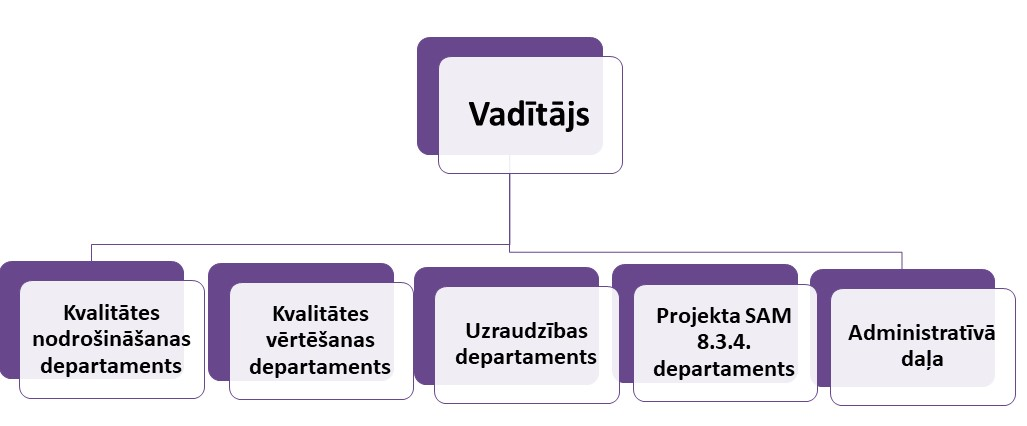 III. PERSONĀLS3.1. Amata vietas un nodarbināto skaits un sastāvsAtbilstoši 2022. gada 3. janvārī apstiprinātajam amata vietu sarakstam, kvalitātes dienestā bija 115 amata vietas, t.sk. 33 ierēdņa amata vietas un 82 darbinieka amata vieta. Projekta SAM 8.3.4. departamentā bija 45 darbinieku amata vietas. 2022. gada 31. decembrī kvalitātes dienestā strādāja 82 nodarbinātie (t.sk. 23 ierēdņi, 59 darbinieki), no tiem – 67 sievietes (3 – bērnu kopšanas atvaļinājumā) un 15 vīrieši).2022. gada 31. decembrī visvairāk nodarbināto – 25 bija – vecumā no 50 līdz 59 gadiem, 22 –  vecumā no 40 līdz 49 gadiem, 17 – vecumā no 30 līdz 39 gadiem, 15 – vecumā virs 60 gadiem un 3 vecumā no 21 līdz 30 gadiem. Personāla izglītība 2022. gada 31. decembrī (skat. 10. attēlu):6 nodarbinātie ar doktora grādu;53 nodarbinātie ar maģistra grādu (21 no tiem – profesionālais maģistra grāds); 11 nodarbinātie ar bakalaura grādu (2 no tiem – profesionālais bakalaura grāds);9 nodarbinātie ar augstāko izglītību;2 nodarbinātais ar profesionālo vidējo izglītību;1 nodarbinātais ar vidējo izglītību.10. attēlsKvalitātes dienesta personāla izglītības līmenis, 2022. gadsKvalitātes dienesta personāls nemitīgi pilnveidojas un paaugstina savu izglītības līmeni un profesionālo kvalifikāciju, apgūstot jaunas prasmes un pilnveidojot sevi atbilstoši mūsdienu darba tirgus tendencēm.3.2. Personāla kustība un profesionālā pilnveideKvalitātes dienests 2022. gadā izsludināja un organizēja 2 amatu konkursu uz kvalitātes dienesta Administratīvās daļas dokumentu pārvaldības speciālista vakantā darbinieka amata vietu un kvalitātes dienesta Kvalitātes nodrošināšanas departamenta vecākā eksperta ierēdņa amata vietu. Uz izsludinātajiem konkursiem pieteicās 16 pretendenti. Abi konkursi beidzās ar pozitīvu rezultātu.2022. gadā darbinieka amata pienākumus kvalitātes dienestā sāka pildīt 4 nodarbinātie. Valsts civildienesta attiecības 2022. gadā izbeidza 2 ierēdņi. Darba tiesiskās attiecības izbeigtas ar 11 darbiniekiem. Viens no atbrīvotajiem kvalitātes dienestā bija nostrādājis mazāk par 1 gadu.Kvalitātes dienestā nodarbināto darba izpildes novērtēšana tiek veikta e-vidē – valsts informācijas sistēmā „Novērtēšanas elektroniskās veidlapas informācijas sistēma” (NEVIS). Darba izpildes ikgadējā novērtēšana par 01.01.2022. – 31.12.2022.gada periodu tika veikta 44 nodarbinātajiem. 39% nodarbinātie saņēma vērtējumu „teicami”, 59% – „ļoti labi” un 2% – “labi”. Pirms pārbaudes laika tika novērtēti 5 nodarbinātie – vērtējums – ļoti labi. Projekta SAM 8.3.4. departamentā kopumā novērtēti 27 darbinieki: 15 darbinieki saņēma novērtējumu “teicami”, 11 darbinieki – “ļoti labi”, 1 – “labi”. Daļa nodarbināto ir iesaistīti kvalitātes dienestam uzticēto ESF projektu aktivitāšu īstenošanā: SAM8.5.2. projektā Nr. 8.5.2.0./16/I/001 ”Nozaru kvalifikācijas sistēmas pilnveide profesionālās izglītības attīstībai un kvalitātes nodrošināšanai”, SAM8.3.4. projektā Nr.8.3.4.0/16/I/001 “Atbalsts priekšlaicīgas mācību pārtraukšanas samazināšanai”, darbības programmas “Izaugsme un nodarbinātība” 8.3.6. specifiskā atbalsta mērķa "Ieviest izglītības kvalitātes monitoringa sistēmu" 8.3.6.2. pasākuma “Izglītības kvalitātes monitoringa sistēmas izveide” projektā “Izglītības kvalitātes monitoringa sistēmas izveide un īstenošana”, kā arī Erasmus+ projektā Support to the European Quality Assurance in Vocational Education and Training National Reference Points” Nr.609116 - EPP-1-2019-1-LV-EPPKA3-EQAVET-NRP" un darbības programmas “Izaugsme un nodarbinātība” 7.1.1. specifiskā atbalsta mērķa “Paaugstināt bezdarbnieku kvalifikāciju un prasmes atbilstoši darba tirgus pieprasījumam” ESF projektā “Atbalsts bezdarbnieku izglītībai” Nr.7.1.1.0/15/I/001.Nodarbinātie savas profesionālās zināšanas un prasmes pilnveido pašmācības ceļā, studējot speciāli atlasītu literatūru, lasot izdevumus “Jurista vārds”, “Skolas vārds”, “Izglītība un Kultūra”, Latvijas Vēstneša portālu “Par Likumu un Valsti”, portālu “Visma Community”, gatavojot referātus un prezentācijas, vadot darba grupas, iepazīstoties ar aktualitātēm atbilstošās tīmekļvietnēs, pārņemot labāku praksi, lai attīstītu un pilnveidotu savas profesionālās zināšanas un prasmes, darba uzdevumu izpildes efektivitātes celšanā, problēmsituāciju risināšanā, projektu īstenošanas darbā, t.sk. projektu finanšu vadības jomā, kā arī dažādu ar darba procesiem saistītu datorsistēmu lietošanas prasmju uzlabošanā.Kvalitātes dienesta darbinieki nodrošināja dalību konferencē Erasmus+K3 projekta "MyHUB - tiešsaistes repozitorijos iekļaujošām labajām praksēm, resursiem, metodikām izglītības jomas darbiniekiem formālajā un neformālajā izglītībā“. Atsevišķi nodarbinātie tiešsaistes mācībās apguva profesionālās kvalifikācijas pilnveides programmas un semināri “Digitālā pratība un iespējas izmantojot interneta bezmaksas resursus”, “Par pedagogu psihiskās veselības veicināšanas un konfliktsituāciju ar izglītojamiem un viņu vecākiem”, “Veselībpratība dažādos izglītojamo vecumposmos”, “Medijpratība un informācijpratība pedagogiem”, “Dokumentu un arhīvu pārvaldība digitālajā vidē”, “Izglītības kvalitātes nodrošināšana izglītības iestādē”. “Draudzīga IT drošība – 2022”, “Kompetenču pieeja mācību saturā”, “Virzība. Sadarbība. Atbalsts. Lietpratībai”, RigaTechGirl mācību programmā “Iepazīsti tehnoloģijas”, piedalījās tiešsaistes konferencē “Izglītības kvalitātes monitorings iekļaujošai izglītībai”. IV. KOMUNIKĀCIJA AR SABIEDRĪBUKvalitātes dienesta komunikācija ar mērķauditorijām un plašsaziņas līdzekļiem ir regulāra un aktīva. Tiek sniegtas ikdienas konsultācijas pedagogiem, skolēniem, audzēkņiem, studentiem, izglītības iestāžu vadītājiem, pašvaldību un valsts iestāžu pārstāvjiem. Mērķauditorijas tiek aicinātas uz kvalitātes dienesta rīkotajiem kursiem, kvalitātes dienesta tīmekļvietnē tiek publicēti aktuālie metodiskie materiāli dažādām mērķauditorijām, regulāri tiek aktualizēta informācija kvalitātes dienesta tīmekļvietnē un sociālajos tīklos, sniedzot informāciju par sagatavotiem vai apstiprinātiem normatīvo aktu projektiem, plānotām izmaiņām kvalitātes dienesta procedūrās, skaidrojot sabiedrībai aktuālus izglītības tiesiskuma un kvalitātes jautājumus. Par galvenajām aktualitātēm informācija tiek ievietota arī kvalitātes dienesta Facebook kontā. Kvalitātes dienesta komunikācijas aktivitātes notiek sadarbībā ar IZM un VISC, tostarp iekļaujoties Valsts kancelejas koordinētajā kopējā valsts pārvaldes komunikācijā.Būtiska 2022. gada komunikācijas aktivitāšu daļa saistījās ar Covid-19 pandēmijas laikā noteiktajiem ierobežojumiem, attālināto mācību procesu, vakcināciju, testēšanu skolās. Savukārt, sākoties Krievijas pilna mēroga iebrukumam Ukrainā, kvalitātes dienests aktīvi iesaistījās vienotajā valsts pārvaldes komunikācijā par Krievijas agresijas nepieļaujamību, Ukrainas tiesībām uz brīvību, Ukrainas civiliedzīvotāju izglītības iespējām Latvijā, kā arī audzināšanas, vērtībizglītības, medijpratības jautājumiem Latvijas skolās. Kvalitātes dienests aicināja izglītības iestādes runāt ar izglītojamiem par karu, uzsverot pamavērtības un pilsonisko audzināšanu, kā arī ņemot vērā bērnu vecumposmu īpatnības. Kvalitātes dienesta vadītāja Inita Juhņēviča piedalījās IZM rīkotās “Emociju viesistabas” pārraidē par mēdijpratības un melu atpazīšanas tēmu. 2022. gadā kvalitātes dienests publicēja 60 aktualitātes tīmekļvietnē, tostarp par projekta PuMPuRS darbību. Kvalitātes dienesta viedoklis pārskata periodā regulāri atspoguļots plašsaziņas līdzekļos, t. sk. sniegti komentāri un gatavotas atbildes uz jautājumiem ziņu aģentūrai “LETA”, presei un interneta portāliem („Diena”, „Latvijas Avīze”, „Skolas Vārds”, „Kas Jauns”, “Delfi”, LVportāls u.c.), kvalitātes dienesta vadošās amatpersonas piedalījušās televīzijas un radio raidījumos (TV3 „Bez Tabu”, “Panorāma”, LR1 „Ziņas”, „Ģimenes studija”, LR4 ziņas).Projekta PuMPuRS ietvaros 2022. gadā turpinājās informatīvā kampaņa, lai pievērstu sabiedrības uzmanību bērnu un jauniešu problēmām, kas var izraisīt priekšlaicīgu mācību pārtraukšanu, kā arī popularizētu projekta aktivitātes. Regulāri atjaunota informācija tīmekļvietnē pumpurs.lv, sadaļā “ESF projekts “PuMPuRS” kvalitātes dienesta tīmekļvietnē, vietnes facebook profilā, informācija par projekta gaitu atspoguļota plašsaziņas līdzekļos. Pārskata periodā tika sagatavotas arī 12 raidījuma “KLASE” sērijas, kuras demonstrētas Latvijas televīzijā un pieejamas internetā. Kvalitātes dienests 2022. gadā turpināja sadarbību ar nevalstiskā sektora pārstāvjiem, tostarp Latvijas Izglītības vadītāju asociācijas, Latvijas Izglītības un zinātnes darbinieku arodbiedrības (LIZDA), Latvijas Darba devēju konfederācijas, Latvijas Pašvaldību savienības, Latvijas Psihologu apvienības, Latvijas Psihologu asociāciju federācijas, Latvijas Psihologu biedrības, Latvijas Privāto pirmsskolu biedrības pārstāvjiem, tostarp konsultējot par aktualitātēm kvalitātes dienesta darbā. Nevalstisko organizāciju pārstāvji darbojas Personu izvērtēšanas komisijā (LIZDA, Vecāki par izglītību), Darba devēju pārstāvji un nozaru ekspertu padomes, kā arī LIZDA pārstāvji iesaistījās izglītības iestāžu akreditācijas procesā. Kvalitātes dienesta vadītāja Inita Juhņēviča pārskata periodā turpināja darboties arī programmas „Iespējamā misija” Konsultatīvajā padomē. Kvalitātes dienests piedalās arī Starpnozaru koalīcijā ilgtspējīgas attīstības mērķu ieviešanai. Kvalitātes dienesta pārstāvji piedalījās dažādās diskusijās ar nevalstiskajām organizācijām, it īpaši Latvijas Pašvaldību savienību. V. NĀKAMAJĀ GADĀ PLĀNOTIE PASĀKUMISagatavojot 2023. gada darba plānu, kvalitātes dienests izvirzījis 3 prioritātes:1. Veidot efektīvu izglītības kvalitātes novērtēšanas sistēmu, nodrošinot pāreju uz institucionālo akreditāciju;2. Īstenot regulāru izglītības kvalitātes monitoringu, iniciējot nepieciešamos uzlabojumus izglītības iestāžu darbībā;3. Izveidot starpinstitucionālu sadarbības sistēmu priekšlaicīgas mācību pārtraukšanas risku identificēšanai un novēršanai.2023. gadā kvalitātes dienests plāno sistēmiski pilnveidot izglītības kvalitātes novērtēšanas sistēmu, izstrādājot un ieviešot normatīvo aktu grozījumus, tostarp jaunus Ministru kabineta noteikumus par izglītības iestāžu institucionālo akreditāciju, izglītības iestāžu vadītāju profesionālās darbības novērtēšanu, kā arī augstskolu un koledžu darbības kvalitātes novērtēšanai profesionālajā vidējā izglītībā, profesionālajā tālākizglītībā un profesionālās pilnveides izglītībā, grozījumus Vadlīnijās izglītības kvalitātes nodrošināšanai vispārējā un profesionālajā izglītībā, noslēdzot pāreju uz institucionālo akreditāciju, ieviest aktuālās pārmaiņas izglītības programmu licencēšanā.Tāpat kvalitātes dienests plānojis īstenot monitoringu pārejas uz vienotu izglītību latviešu valodā nodrošināšanai, kā arī izglītības iestāžu darbības tiesiskuma uzraudzību un pilnveidi.Kā katru gadu, kvalitātes dienests turpinās regulāru izglītības kvalitātes monitoringa īstenošanu, izmantojot izglītības iestāžu pašvērtēšanā, izglītības iestāžu akreditācijā un izglītības iestāžu vadītāju profesionālās darbības novērtēšanā iegūtos datus un informāciju.2023. gads ir pēdējais projekta PuMPuRS īstenošanas gads, līdz ar to tiks sagatavoti projekta noslēguma dokumenti un paralēli projekta īstenošanai noritēs darbs, plānojot turpmāko darbu ar izglītojamiem, kuriem ir risks priekšlaikus pārtraukt mācības, tostarp notiks priekšlikumu izstrāde projektam "Skola-kopiena". Vienlaikus arī 2023. gadā turpināsies individuāla atbalsta plānu izstrāde un īstenošana izglītojamiem, interaktīvā rīka priekšlaicīgas mācību pārtraukšanas risku apzināšanai un mazināšanai, sabiedrības informēšanas kampaņa un raidījuma “KLASE” sižetu gatavošana, pedagogu profesionālās kompetences pilnveides programmu, jaunatnes iniciatīvas projektu, pedagogu supervīziju īstenošana. Vienlaikus plānots izstrādāt pašvaldību izglītības stratēģiju ietvaru, kurā paredzēts iekļaut arī priekšlaicīgas mācību pārtraukšanas riska prevencijas sistēmu un riska mazināšanas programmu.Izglītības kvalitātes valsts dienesta2022. gadaPubliskais pārskatsNr. p.k.Finanšu līdzekļiIepriekšējā gadā (faktiskā izpilde)Pārskata gadāPārskata gadāNr. p.k.Finanšu līdzekļiIepriekšējā gadā (faktiskā izpilde)apstiprināts likumāfaktiskā izpilde1.Finanšu resursi izdevumu segšanai (kopā)1308162200334913846611.1.dotācijas7810907950757950751.2.maksas pakalpojumi un citi pašu ieņēmumi52707212082745895861.3.ārvalstu finanšu palīdzība0002.Izdevumi (kopā)1367813205520013874272.1.uzturēšanas izdevumi (kopā)1349635203770013699272.1.1.subsīdijas un dotācijas, tai skaitā iemaksas starptautiskajās organizācijās0002.1.2.pārējie uzturēšanas izdevumi1349635203770013699272.2.izdevumikapitālieguldījumiem181781750017500Darbības rezultātsRezultatīvais rādītājsRezultatīvā rādītāja pārskata perioda izpildeIzglītības iestāžu un zinātnisko institūciju darbības, izglītības programmu īstenošanas kvalitātes nodrošināšanaIzglītības iestāžu un zinātnisko institūciju reģistriReģistrēts 163Likvidēts 458Grozījumi 48Izglītības iestāžu un zinātnisko institūciju darbības, izglītības programmu īstenošanas kvalitātes nodrošināšanaVispārējās izglītības un profesionālās izglītības programmu licencēšanaLicencēts 961Grozītas 1173Izglītības iestāžu un zinātnisko institūciju darbības, izglītības programmu īstenošanas kvalitātes nodrošināšanaIzglītības kvalitātes novērtēšana (akreditācija)251Izglītības iestāžu vadītāju, pedagogu un citu personu izvērtēšanaIzglītības iestāžu vadītāju novērtēšana277Izglītības iestāžu vadītāju, pedagogu un citu personu izvērtēšanaIepriekš sodīto personu izvērtēšana29Izglītības iestāžu vadītāju, pedagogu un citu personu izvērtēšanaPedagoga privātprakses uzsākšanas sertificēšana274Izglītības iestāžu vadītāju, pedagogu un citu personu izvērtēšanaSertificēto psihologu īpatsvars (% no reģistrēto psihologu skaita)80Bērnu uzraudzības pakalpojuma sniedzēju darbības sākotnējā izvērtēšanaReģistrēti bērnu uzraudzības pakalpojuma sniedzēji410Bērnu uzraudzības pakalpojuma sniedzēju darbības sākotnējā izvērtēšanaIzslēgti no bērnu uzraudzības pakalpojuma sniedzēju reģistra un veikti grozījumi bērnu uzraudzības pakalpojumu sniedzēju reģistrā189Izglītības uzraudzībaIzglītības iestāžu, izglītības procesa pārbaudes540Izglītības uzraudzībaPersonu iesniegumu izskatīšana650Obligātā izglītības vecumā esošo bērnu uzskaite un kavējumu novēršanas monitoringsUzskaites (datu aktualizācijas) biežums6Zinātniskās institūcijasTermiņa pagarinājumi1Zinātniskās institūcijasReģistrētas1Zinātniskās institūcijasIzmaiņas/grozījumi7Zinātniskās institūcijasReorganizētas-Zinātniskās institūcijasIzslēgtas-Zinātniskās institūcijasAtteikums reģistrēt-Izglītības iestādesAtlikts reģistrēt/izdarīt grozījumus, t.sk. pagarināts termiņš administratīvā akta izdošanai 22Izglītības iestādesLikvidētas/svītrotas, tai skaitā reorganizācijas un tipa maiņas rezultātā 458Izglītības iestādesReģistrētas un grozījumi reorganizācijas vai tipa maiņas rezultātā163Izglītības iestādesApstrīdēšanas lēmums1Izglītības iestādesLēmums par pārrakstīšanās kļūdas labojumu lēmumā6Izglītības iestādesReģistrācijas atteikumi3Izglītības iestādesAtcelts lēmums2Izglītības iestādesLēmums par augstskolas filiāles izslēgšanu no Augstskolu reģistra1Izglītības iestādesGrozījumu izdarīšana Augstskolu reģistrā 11Izglītības iestādesLēmums par grozījumu izdarīšanu Izglītības iestāžu reģistrā un atļaujas izsniegšanu starptautiskas izglītības programmas īstenošanai2IzslēgtiVeikti grozījumi un papildinājumi bērnu uzraudzības pakalpojuma sniedzēju reģistrāReģistrētiAtteikums reģistrēt 1216341014Statuss (pašvaldību sniegtā informācija)SkaitsNav mācību sasniegumu vērtējuma vai tas ir nepietiekams (izglītojamie atskaitīti no tālmācības vai neklātienes programmas)10Atskaitīti no pirmsskolas par izglītības iestādes neapmeklēšanu32Bezvēsts prombūtnē1Iebraucis no citas valsts 7Ilgstoši slimojošs8Invalīds11Apmeklē interešu izglītības vai profesionālās ievirzes izglītības iestādi 4Pirmsskolas izglītības apguve ģimenē15Izglītības iestādes likvidācija / reorganizācija 21Sāks mācības pamatizglītības posmā nākamajā mācību gadā 20Pašvaldībai nav informācijas/informācija nav ievadīta 1752Kopā1881Izglītības programmas veidsNeattaisnoto kavētāju skaits2020./2021. mācību gadā Neattaisnoto kavētāju skaits2020./2021. mācību gadā Neattaisnoto kavētāju skaits2021./2022. mācību gadā Neattaisnoto kavētāju skaits2021./2022. mācību gadā Izglītības programmas veids1.pusgads2.pusgads1.pusgads2.pusgadsPirmsskolas 43213830Vispārējās pamatizglītības (neieskaitot speciālo pamatizglītību) 3340580932104445Vispārējās vidējās izglītības 1305174412141942Profesionālās izglītības156580821491874KOPĀ 6253 8382 6611 8291Licencētas programmas (veidi)Licencētasprogrammas No tāmNo tāmNo tāmLicencētas programmas (veidi)Licencētasprogrammas Ar DVB mācībāmModulārāsprogrammas/ t.sk. pēc IZM apstiprinātā paraugaNeklātienes programmasSākotnējā profesionālā izglītība (profesionālās vidējās izglītības programmas, arodizglītības programmas, profesionālās pamatizglītības programmas) 14981123 / 1092Profesionālā tālākizglītība16327109 / 5443Profesionālās pilnveides izglītība 318-3158Profesionālās ievirzes izglītība (mūzika, māksla, deja un sports)74---Kopā704108235 /163203Profesionālā kvalifikācija (profesionālās kvalifikācijas līmenis)Profesionālās kvalifikācijas apliecību ieguvušo personu skaitsProfesionālās kvalifikācijas apliecību ieguvušo personu skaitsProfesionālās kvalifikācijas apliecību ieguvušo personu skaitsProfesionālās kvalifikācijas apliecību ieguvušo personu skaitsProfesionālās kvalifikācijas apliecību ieguvušo personu skaitsProfesionālās kvalifikācijas apliecību ieguvušo personu skaitsProfesionālā kvalifikācija (profesionālās kvalifikācijas līmenis)2016201720182019202020212022Apdares darbu strādnieks (2)78----15Apdares darbu tehniķis (3)324-532Aprūpētājs (2)154279272114160128164Apavu labotājs (2)----2--Auklis (3)-256----Atslēdznieks (2)56-----Autoatslēdznieks (2)28172226-3415Autoelektriķis (3)8184----Autodiagnostiķis (3)---66--Automehāniķis (3)425938176810Betonēšanas tehniķis (3)1----Bibliotekārs (3)-123629-2551Biškopis (3)-----64-Būvniecības un ceļu būves mašīnu tehniķis (3)------2Celtniecības un ceļu būves mašīnu mehāniķis (3)-1-----Ceļu būvtehniķis (3)12----3-Datorizētās ciparu vadības (CNC) metālapstrādes darbgaldu iestatītājs (3)--6----Datorsistēmu tehniķis (3)844226Dārzkopis (2)------2Dziedātājs (3)--1----Dziedātājs, ansambļa vadītājs (3)-----2-Dzelzceļa transporta automātikas, telemehānikas un komunikāciju tehniķis (3)-3-3---Dzelzceļa transporta pārvadājumu organizācijas un kustības drošības tehniķis (3)----1--Elektriķis (3)227-----Elektromontieris (2)3928-62831Elektrotehniķis (3)641017326191557Elektronikas tehniķis (3)-2-----Ēdināšanas pakalpojumu speciālists (3)2960242---Ēdināšanas pakalpojumu speciālists uz kuģiem (3)62-----Ēku būvtehniķis (3)1338--4Ēku celtnieks (3)1913-----Foto dizaina speciālists (3)-313131-Frizieris (2)265---12Frizieris – stilists (3)-175----Galdnieks (2)--2----Iespieddarbu digitālā noformējuma speciālists (3)-4-----Grāmatvedis (3)40193208230Hidrobūvju būvtehniķis (3)------2Informācijas ievadīšanas operators(3)--1----Interjera dizaina speciālists (3)------1Inženierkomunikāciju montētājs (2)-54520153131Inženierkomunikāciju tehniķis (3)-11865--Inženiersistēmu būvtehniķis (3)------7Inženiersistēmu montētājs (2)------1Klientu apkalpošanas speciālists (3)---21-1Koka izstrādājumu ražošanas tehniķis (3)------2Kokkopis (arborists) (2)-----9-Komerecdarbinieks (3)---3-99Konditors (2)5---43-Krāšņu un kamīnu mūrnieks (3)------1Lauku īpašuma apsaimniekotājs (3)4224163---Lietvedis (2)-125--11Loģistikas darbinieks (3)-12-951Lokomotīvju saimniecības tehniķis (3)21-116-1-Lopkopības tehniķis (3)-----2-Manikīra un pedikīra speciālists (2)25105----Mazumtirdzniecības komercdarbinieks (3)-4--11-Mašīnbūves tehniķis (3)--9214-Materiālu dizaina speciālists (Āda) (3)--1----Materiālu dizaina speciālists (Koks) (3)-----1-Mehatronisku sistēmu tehniķis (3)-5-----Metinātāji – gāzmetinātājs, MMA, MAG, MIG, TIG (2)13759773322121104Meža mašīnu operators (3)1------Mežsaimniecības tehniķis (3)24---25Mēbeļu galdnieks (3)23-3-5-Mūziķis – akordeonists, ansambļa vadītājs (3)-----1-Mūziķis eifonists, ansambļa vadītājs (3)--1-21-Mūziķis ģitārists, ansambļa vadītājs (3)-----3-Mūziķis klarnetists, ansambļa vadītājs (3)--1----Mūziķis, mūzikas tehnoloģiju speciālists ar specializāciju gaismotājs (3)------2Mūziķis, mūzikas teorijas speciālists (3)----1--Mūziķis pianists, koncertmeistars (3)----31-Mūziķis saksofonists, ansambļa vadītājs (3)--1-1--Mūziķis sitaminstrumentālists, ansambļa vadītājs (3)-----1-Mūziķis trompetists, ansambļa vadītājs (3)-1---1-Mūziķis tubists, ansambļa vadītājs (3)--1-1--Namdaris (3)--1---1Pavārs (2, 3)40266023323354Pārtikas produktu ražošanas tehniķis (3)-----1-Pirtnieks (2)41-----Poligrāfijas ražošanas tehniķis (3)-523----Programmēšanas tehniķis (3)4---1--Programmvadības metālapstrādes darbgaldu iestatītājs. Datorizētās ciparu vadības (CNC) metālapstrādes darbgaldu iestatītājs (3)---2---Reklāmas pakalpojumu komercdarbinieks (3)-2-----Restauratora asistents (3)-----4-Restorānu pakalpojumu speciālists (3)---4---Sanitārtehnisko iekārtu montētājs (2)385620----Sliežu ceļu saimniecības tehniķis (3)---1---SPA speciālists (3)----1--Šuvējs (2)-6----1Tekstiliju ražošanas speciālists (3)---3---Tērpu stila speciālists (3)-11----Transportlīdzekļu krāsotājs (3)------1Transporta vagonu tehniķis (3)-1---11-Tūrisma pakalpojumu speciālists (3)12--3---Tūrisma informācijas konsultants (3)-1462---Ugunsdzēsības un glābšanas dienesta ugunsdzēsējs glābējs (3)3879273---Valsts policijas jaunākais inspektors (2)11215014885231715Valsts robežsardzes inspektors (3)999----15Veterinārārsta asistents (3)--2--33Video operators (3)--1----Viesmīlības pakalpojumu speciālists (3)975--4-Viesnīcu pakalpojumu speciālists (3)-123--2-Virpotājs (3)--1--1-Vizāžists (3)--1----Vizuālā tēla stilists (3)-9114--3Vokālists, kora dziedātājs (3)---1---Kopā:14531228971477337575652